別記様式第１号（法第19条関係）環境負荷低減事業活動の実施に関する計画１　実施内容に対応する同意基本計画の名称注　環境負荷低減事業活動の実施区域を含む市町村が、２②に記載する市町村と異なる場合には、当該市町村の名称を併せて記載すること。２　申請者等の概要注１ 記入欄が場合は、各々の欄を繰り返し設けて記載すること。２ 申請者が個人の場合であって、「住所」が「主たる事務所の所在地」と異なるときには、「住所」及び「主たる事務所の所在地」を併記すること。３ 「④業種」には、該当するものにチェック（レ）を付けること。「その他」の場合には、事業内容を（）内に記載すること。３　環境負荷低減事業活動の実施に関する事項（１）農林漁業経営の概況注１　現状の経営規模（経営面積、飼養頭羽数、生産量、漁獲量）や経営類型（主な品目、畜種等）、労働力等の概況について簡潔に記載すること。２　農業にあっては、環境負荷低減事業活動に取り組む品目の現状の経営規模についても記載すること。（２）環境負荷低減事業活動の類型注　該当する取組にチェック（レ）を付けること。（３）環境負荷低減事業活動の推進方向注１　環境負荷低減事業活動に係る農林漁業経営の生産・販売の現状及び課題、それらを踏まえた取組の方向性について記載すること。２　関連措置実施者がいる場合には、当該者が行う環境負荷低減事業活動に関連した措置の内容について記載すること。（４）環境負荷低減事業活動の実施期間注　５年間を目途に定めること。（５）環境負荷低減事業活動の内容及び目標（土づくり、化学肥料・化学農薬の使用減少に取り組む場合）注１　記入欄が足りない場合には、欄を繰り返し設けて記載すること。２　「実施内容」には、環境負荷低減事業活動の具体的な取組内容として、導入する技術や使用する資材、実施スケジュール等を記載すること。なお、JA等で定める栽培暦に沿った取組を行う場合、当該栽培暦を参考資料として添付すること。３　「有機質資材の施用」には、土壌診断結果を踏まえて取り組む土づくりの内容（施用時期、施用方法、C/N比等）を記載すること。４　「資材の使用量等」には、環境負荷の低減の目標指標として、有機質資材及び化学肥料については１作当たりの施用量（t/10a等）、化学農薬については１作当たりの使用回数(回)や散布量（ℓ/10a又はkg/10a等）を記入すること。５　土づくり、化学肥料・化学農薬の使用減少に取り組むほ場の土壌診断結果を添付すること。（上記以外の活動類型の場合）注１　記入欄が足りない場合には、欄を繰り返し設けて記載すること。２　「類型」には３（２）で選択した類型のアルファベットを記載すること。３　「実施内容」には、環境負荷低減事業活動の具体的な取組内容として、導入する技術や使用する資材等を記載すること。４　「資材の使用量等」には、環境負荷の低減の目標指標として、１作当たりの化石燃料の使用量、再生可能エネルギーの使用量、プラスチックの使用量等を記載すること。（６）経営の持続性の確保に関する事項注１　環境負荷低減事業活動を実施しない部分も含め、農林漁業経営の全体で記載すること。２　「ア：経営規模」には、農林漁業経営全体の経営面積や飼養頭羽数、生産量、漁獲量、労働力等の現状値及び目標値をそれぞれ記載すること。３　「エ：所得」には、農林漁業の所得（法人その他の団体にあっては営業利益）の現状値及び目標値について記載すること。４　イ、ウ、エに記載する数値は概数でも差し支えない。５　申請者ごとに記載することとし、必要に応じて欄を繰り返し設けて記載すること。（７）環境負荷低減事業活動の実施体制注１　環境負荷低減事業活動の実施に必要な体制及び人員について記載すること。２　申請者が複数の場合、関連措置実施者がいる場合には、あわせて、それぞれの役割や連携体制等について記載すること。４　環境負荷低減事業活動に必要な資金の額及びその調達方法申請者等の氏名又は名称：　　　　　　　　　　　　　　注１　法人その他の団体の場合には名称及び代表者の氏名を記載すること。２　申請者、関連措置実施者ごとに記載することとし、必要に応じて欄を繰り返し設けること。注１　「使途・用途」については、環境負荷低減事業活動に必要となる設備等導入資金、運転資金等の別を記載すること。なお、設備等の導入をする場合は別表２に、当該設備等の導入として施設の整備を行う場合は別表３に、それぞれ必要事項を記載すること。２　「資金調達方法」については、自己資金・融資・補助金等の別を記載すること。株式会社日本政策金融公庫等の融資を受けることを予定している場合は、その旨を明記すること。３　環境負荷低減事業活動の実施に当たって特例措置を活用する場合は、別表１及び各特例措置に対応した別表等に必要事項を記載すること。５　特例措置の活用に関する事項　　　申請者、関連措置実施者ごとに別表１に記載し、添付すること。６　環境負荷低減事業活動の実施に当たっての配慮事項本計画に基づく環境負荷低減事業活動の促進の過程で、新たな環境への負荷が生じることのないよう配慮する事項にチェック（レ）を付けること。　□　適正な施肥施肥は、作物に栄養を補給するために不可欠であるが、過剰に施用された肥料成分は環境に影響を及ぼす。このため、都道府県の施肥基準や土壌診断結果等に則して肥料成分の施用量、施用方法を適切にし、効果的・効率的な施肥を行う。□　適正な防除病害虫・雑草が発生しにくい栽培環境づくりに努めるとともに、発生予察情報等を活用し、被害が生じると判断される場合に、必要に応じて防除手段を適切に組み合わせて、効果的・効率的な防除を励行する。また、農薬を用いる場合は、使用、保管は関係法令に基づき適正に行う。□　エネルギーの節減　温室効果ガスである二酸化炭素の排出抑制や資源の有効利用等に資するため、ハウスの加温、穀類の乾燥など施設・機械等の使用や導入に際して、不必要・非効率的なエネルギー消費がないよう努める。□　悪臭及び害虫の発生防止家畜の飼養・生産に伴う悪臭、害虫の発生は、主として畜舎における家畜の飼養過程や家畜排せつ物の処理・保管過程に起因し、畜産経営への苦情発生要因の中の多くを占めることから、その防止・低減に資するため、畜舎からのふん尿の早期搬出や施設内外の清掃など、家畜の飼養・生産に伴う悪臭、害虫の発生を防止・低減する取組を励行する。□　廃棄物の発生抑制、適正な循環利用及び適正な処分循環型社会の形成に資するため、作物の生産に伴って発生する使用済みプラスチック等の廃棄物の処理は関係法令に基づき適正に行う。また、作物残さ等の有機物についても利用や適正な処理に努める。□　生産情報の記録及び保存生産活動の内容が確認できるよう、肥料・農薬の使用状況等の記録を保存する。□　生物多様性への悪影響の防止農林漁業は地域の自然環境を形成・維持し、生物多様性に大きな役割を果たしていることを踏まえ、水田の中干しの実施に当たって水生生物の生息環境の保全に配慮するなど、生物多様性への悪影響を防ぐよう努める。【その他記入欄】該当がない事項、実行できない事項がある場合には、その理由、改善予定等を記載すること。（添付書類）関連措置実施者ごとに以下の書類を添付すること。□　関連措置実施者が行政庁の許可、認可、承認その他これらに類するもの（以下「許認可等」という。）を必要とする事業を必要とする事業を行うときは、その許認可等を受けていることを証する書類又はその許認可等の申請の状況を明らかにした書類（別表１）特例措置の活用に関する事項申請者等の氏名又は名称：　　　　　　　　　　　　　　注１　法人その他の団体の場合には名称及び代表者の氏名を記載すること。２　申請者、関連措置実施者ごとに作成すること。注１　活用を予定している特例措置にチェックすること。２　チェックした特例措置について、該当する「添付が必要な別表」に必要事項を記載して添付すること。３　「林業・木材産業改善資金」及び「沿岸漁業改善資金」の特例を必要とする場合は、それぞれ各都道府県が定める貸付資格認定申請書（融資機関から貸付けを受ける場合は、借入申込書）を添付すること。４　「畜産経営環境調和推進資金」の特例を必要とする場合は、あわせて整備を図る設備等の所在地（予定所在地）が分かる図面等の資料を添付すること。５　施設を整備する場合には、必要事項を別表３に記載の上、これを添付すること。（別表２）環境負荷低減事業活動の用に供する設備等の導入に関する事項設備等を導入する者の氏名又は名称：　　　　　　　　　　　　　　注１　法人その他の団体の場合には名称及び代表者の氏名を記載すること。２　設備等の導入を行う者（関連措置実施者を含む。）ごとに作成すること。注１　「設備等」とは、施設、設備、機器、装置又はプログラムのことをいう。　２　記入欄が足りない場合には、欄を繰り返し設けて記載すること。３　みどり投資促進税制を活用する場合は、農林水産省のホームページに記載されている対象設備等の名称、型式等を記載すること。また、みどり投資促進税制を活用する場合において、令和４年４月１日から令和５年３月31日までの間に設備等を発注又は着工し、その後、本計画の認定後に当該設備等を取得する予定の場合、発注又は着工した日がわかる書類を添付すること。４　みどり投資促進税制の対象となる機械等と一体的に整備する建物等がある場合は、「一体的な設備等」の欄に、当該建物等と一体的に整備する機械等の番号を記入すること。５　「特例措置」の欄には、当該設備等の導入に当たって活用予定の特例措置に応じて、下記の記号（ア～カ）を記載すること。ア：農業改良資金イ：林業・木材産業改善資金ウ：沿岸漁業改善資金エ：畜産経営環境調和推進資金オ：食品流通改善資金カ：みどり投資促進税制６　施設を整備する場合には、必要事項を別表３に記載の上、これを添付すること。（別表３）環境負荷低減事業活動に係る施設の整備に関する事項施設の整備をする者の氏名又は名称：　　　　　　　　　　　　　　注１　法人その他の団体の場合には名称及び代表者の氏名を記載すること。２　施設を整備する者（関連措置実施者を含む。）ごとに作成すること。　１　環境負荷低減事業活動に係る施設の整備の内容注１　記入欄が足りない場合には、欄を繰り返し設けて記載すること。２　「番号」は、別表２の番号と対応するように記載すること。３　「施設の種類・用途等」には、導入する施設の種類及び使用目的を記載すること。４　「新設等の別」には、新築、改築、用途変更の別を記載すること。２　環境負荷低減事業活動に係る施設の整備を行う期間　注　「番号」の欄は、別表２の番号と対応するように記載すること。（添付書類）　以下の書類を添付すること。　□　施設の規模及び構造を明らかにした図面（別表４）農業改良措置に関する事項（法第23条関係）１　特例を必要とする者の氏名注　法人その他の団体の場合には、「氏名」には「名称及び代表者の氏名」を記載すること。２　農業改良措置の目標及び内容注１　当該措置の内容が該当する区分にチェック（レ）を付けること。２　別紙に記載した環境負荷低減事業活動のうち、本特例の申請者が実施する農業改良措置の内容を記載すること。３　「新たな農業部門の経営の開始」区分については、環境への負荷の低減に資する場合に限る。４　「農畜産物の新たな生産方式の導入」区分については、「農業改良措置の目標及び具体的な内容」に品質・収量又はコスト・労働力の削減に資する措置の内容を記載すること。３　農業改良措置を実施するのに必要な資金の額及びその調達方法 　注　実施計画の「４　環境負荷低減事業活動に必要な資金の額及びその調達方法」と整合するように記載すること。（別表５－１）家畜排せつ物法に基づく処理高度化施設の整備に関する事項（法第26条関係）１　特例を必要とする者の概要（１）特例を必要とする者の氏名注　申請者が法人その他の団体の場合には、「氏名」には「名称及び代表者の氏名」を記載すること。（２）生年月日（法人の場合は法人の設立年月日）（３）現在の経営の概要２　家畜排せつ物の利用の現状及び目標等　（１）家畜排せつ物の管理及び利用方法の概要（現状及び目標）注　別紙に記載した環境負荷低減事業活動のうち、本特例の申請者が実施する処理高度化施設の整備の内容を記載すること。（２）管理方法注１　「①家畜から排出される排せつ物の量」と「②の合計」が同じ値となること。２　「うち環境負荷低減事業活動に関係する堆肥製造量・販売量」の欄は、製造、販売する堆肥のうち別紙に記載した環境負荷低減事業活動に関係する量を記載すること。（３）家畜排せつ物の利用の促進に関する技術の向上を図るための具体的な方法３　処理高度化施設の整備の内容、方法及び実施時期（１）処理高度化施設整備の概要以下の「講ずる措置の類型」のいずれかにチェックを付け、具体的な内容等は、（２）～（４）に記載すること。（２）施設・機械の改良、造成又は取得（３）リース・賃貸等の利用（４）家畜ふん尿の利用促進を目的とする法人に参加するための出資金等　　※参加する法人の名称・経営の概要等が分かる資料を添付すること。４　資金の調達方法別紙環境負荷低減事業活動の実施に関する計画の４に記載すること。（別表５－２）家畜排せつ物法に基づく処理高度化施設のうち共同利用施設の整備に関する事項（法第26条関係）１　特例を必要とする者の概要（１）特例を必要とする法人等（２）設立年月日（３）主たる事業内容注　資料添付に代えることも可。（４）構成員全員の家畜排せつ物の管理及び利用状況（申請者が任意組合の場合のみ記載すること）注１　記入欄が足りない場合には、欄を繰り返し設けて記載すること。２　「家畜排せつ物の管理及び利用の現状」の欄には、当該構成員が管理する家畜排せつ物の数量、堆肥の製造量（うち環境負荷低減事業活動に関係する製造量）及び販売量（うち環境負荷低減事業活動に関係する販売量）、堆肥化施設等の整備の状況、堆肥センターの使用頻度等について記載するものとする。２　家畜排せつ物の利用の現状及び目標（１）家畜排せつ物の管理及び利用方法の概要（現状及び目標）注　別紙に記載した環境負荷低減事業活動のうち、本特例の申請者が実施する家畜排せつ物の管理の適正化及び利用の促進のための共同利用施設の整備の内容を記載すること。（２）家畜排せつ物の管理及び利用量注１　「目標年度」は、計画作成年度から概ね５年後とする。２　「うち環境負荷低減事業活動に関係する堆肥製造量・販売量」の欄は、製造、販売する堆肥のうち別紙に記載した環境負荷低減事業活動に関係する量を記載すること。（３）家畜排せつ物の利用の促進に関する技術の向上を図るための具体的な方法３　共同利用施設の整備の内容及び実施時期（１）処理高度化施設（共同利用施設）整備の内容具体的な内容等は、（２）に記載すること。（２）施設・機械の整備注　「目標年度」は、計画作成年度から概ね５年後とする。４　資金の調達方法別紙環境負荷低減事業活動の実施に関する計画の４に記載すること。（別表６）　食品等流通合理化事業に関する事項（法第27条関係）１　特例を必要とする者の氏名等注　法人その他の団体の場合には、「氏名」には「名称及び代表者の氏名」を記載すること。２　食品等流通合理化事業の目標注　環境負荷低減事業活動により生産された農林水産物をその不可欠な原材料として用いて行う食品の製造若しくは加工又は当該農林水産物及び当該食品の付加価値の向上に資する流通に関する措置として、当該食品等流通合理化事業を実施しようとする背景となる事情、食品等流通合理化事業の実施により実現を目指す姿、目標数値等を定量的又は定性的に記載すること。３　食品等流通合理化事業の内容及び実施時期（１）食品等流通合理化事業の内容別紙環境負荷低減事業活動の実施に関する計画の３（３）に記載すること。また、当該内容に該当する以下の「講ずる措置の類型」にチェック（レ）を付けること（複数選択可）。【講ずる措置の類型】　　□　流通の効率化（イ）　　　　　　　　　□　品質管理及び衛生管理の高度化（ロ）　　□　情報通信技術その他の技術の利用（ハ）□　国内外の需要への対応（ニ）　　□　その他食品等の流通の合理化のために必要な措置（ホ）（２）食品等流通合理化事業の実施時期別紙環境負荷低減事業活動の実施に関する計画の３（４）と異なる場合は記載すること。　　　　　　年度　～　　　年度注　食品等流通合理化事業の目標を達成するまでの計画期間を記載すること。（３）食品等流通合理化事業を実施する事業所又は卸売市場の概要（複数の場合は、それぞれについて記載すること）　　①　事業所又は卸売市場の名称：　　②　所在地：　　③　事業開始（開設）年月日：　　④　事業内容：（４）食品等流通合理化事業を実施するために必要な投資別表２に記載すること。４　食品等流通合理化事業を実施するために必要な資金の額及びその調達方法別紙環境負荷低減事業活動の実施に関する計画の４に記載すること。５　食品等流通合理化事業による食品等の流通の合理化が農林漁業の成長発展及び一般消費者の利益の増進に寄与する程度注１　当該食品等流通合理化事業により実現される食品等の流通の合理化（食品等の流通の経費の削減又は食品等の価値の向上若しくは新たな需要の開拓）が、どのように環境負荷の低減に資する農林漁業の成長発展及び一般消費者の利益の増進に寄与するのかを定量的又は定性的に記載すること。２　直近の事業年度の事業報告書、貸借対照表及び損益計算書（これらの書類が無い場合は、事業内容の概要を記載した書類）を添付すること。６　借入する資金借入を予定する資金の内容に応じ、次の表の右欄「添付する別表」のうちいずれかを添付すること。（別表６－１）食品流通改善資金（食品等生産製造提携型施設）環境と調和のとれた食料システムの確立のための環境負荷低減事業活動の促進等に関する法律第27条の規定により、食品等の流通の合理化及び取引の適正化に関する法律の特例措置を受け、株式会社日本政策金融公庫又は沖縄振興開発金融公庫による食品流通改善資金（食品等生産製造提携型施設）の貸付けを受けようとする場合に添付し、当該資金の貸付けを受けて行う食品等製造業者等と農林漁業者等との安定的な取引関係の確立について記載すること。１　連携する環境負荷低減事業活動を実施する農林漁業者の概要　　①　法人等の名称又は氏名：　　②　資本の額又は出資の総額：　　　　　（　年　月　日時点）　　③　従業員数又は組合員数：　　　　  　（　年　月　日時点）　　④　業種：　　⑤　決算月：２　安定的な取引関係の内容注１　環境負荷低減事業活動により生産された農林水産物をその不可欠な原材料として用いる食品又は当該農林水産物の安定的な取引関係の内容について記載すること。２　安定的な取引関係を証する書類（契約書、覚書等）を添付すること。３　安定的な取引関係の確立のために行う農林漁業投資注１　安定的な取引関係を確立する農林漁業者が、別表２に記載した設備等への投資を行う場合は、その内容を記載すること。２　「農林漁業投資の内容」の欄は、安定的な取引関係を確立する農林漁業者が実施する、農林漁業用生産施設（種苗施設、農林漁業用生産機械、農林水産物貯蔵施設等）の整備、農林漁業用共同利用生産施設（堆厩肥舎、農林水産物集出荷施設、農林水産物調製処理加工施設、農林水産物輸送機器等）の整備、農地所有適格法人への出資、農林漁業関連法人への共同出資又は農林漁業者等による食品の製造・加工事業用資産（食品製造・加工施設、営業権等）の取得を記載すること。３　「農林漁業投資の内容」の欄に農地所有適格法人への出資又は農林漁業関連法人への共同出資を記載した場合は、「整備する施設等の規模・能力等」の欄には、出資割合、出資の手段（現物出資の場合は、その内容）等を記載すること。（別表６－２）食品流通改善資金（食品等生産販売提携型施設）環境と調和のとれた食料システムの確立のための環境負荷低減事業活動の促進等に関する法律第27条の規定により、食品等の流通の合理化及び取引の適正化に関する法律の特例措置を受け、株式会社日本政策金融公庫又は沖縄振興開発金融公庫による食品流通改善資金（食品等生産販売提携型施設）の貸付けを受けようとする場合に添付し、当該資金の貸付けを受けて行う食品等販売業者等と農林漁業者等との安定的な取引関係の確立について記載すること。１　連携する環境負荷低減事業活動を実施する農林漁業者の概要　　①　法人等の名称又は氏名：　　②　資本の額又は出資の総額：　　　　　（　年　月　日時点）　　③　従業員数又は組合員数：　　　　  　（　年　月　日時点）　　④　業種：　　⑤　決算月：２　安定的な取引関係の内容注１　環境負荷低減事業活動により生産された農林水産物をその不可欠な原材料として用いる食品又は当該農林水産物の安定的な取引関係の内容について記載すること。２　安定的な取引関係を証する書類（契約書、覚書等）を添付すること。３　安定的な取引関係の確立のために行う食品等の品質管理を適確かつ効率的に行うための施設整備の内容注１　「施設の種類」の欄は、別表２に記載した施設等のうち、いずれかの取組に該当する集出荷施設、処理加工施設、保管配送施設、販売施設又は情報処理施設を記載すること。２　「流通新技術の導入」の欄は、注１の施設のうち、情報処理施設以外の施設であって、食品等を流通させるための新技術を導入するものを記載すること。３　「取引等の情報システム化」の欄は、注１の施設のうち、情報処理施設であって、取引、在庫管理等の情報システム化によるものを記載すること。４　「施設の内容」の欄は、該当する食品等の品質管理の取組に対応した施設の仕様、見込まれる具体的な効果等を記載すること。（別表６－３）　食品流通改善資金（卸売市場機能高度化型施設）環境と調和のとれた食料システムの確立のための環境負荷低減事業活動の促進等に関する法律第27条の規定により、食品等の流通の合理化及び取引の適正化に関する法律の特例措置を受け、株式会社日本政策金融公庫又は沖縄振興開発金融公庫による食品流通改善資金（卸売市場機能高度化型施設）の貸付けを受けようとする場合に添付し、当該資金の貸付けを受けて行う卸売市場の機能の高度化について記載すること。１　食品等の鮮度の保持その他の品質の管理を適確かつ効率的に行うための施設の整備、食品等の仕分及び搬送の自動化等食品等の荷さばき業務の合理化を図るための施設の整備その他卸売市場の施設の近代化を図るための措置注　「施設等名称」の欄は、別表２に記載した施設等のうち、１の措置を実施するために整備する品質管理保全施設、自動仕分け・搬送保管施設、定温輸送車、加工・調製施設、包装・こん包施設等を記載すること。２　せり売又は入札に係る業務の集中的かつ効率的な処理体制の整備その他卸売市場の流通機能の高度化を図るための措置注　「施設等名称」の欄は、別表２に記載した施設等のうち、２の措置を実施するために整備するせりの機械化施設、データの分析・提供施設等を記載すること。３　卸売市場の機能の高度化に必要な知識及び技術の習得の促進その他の卸売市場の業務を行う者の資質の向上を図るための措置注１　「施設等」の欄は、別表２に記載した施設等のうち、３の措置を実施するために整備する研修施設等を記載すること。２　「研修会等」の欄は、３の措置を実施するために開催する卸売市場の業務を行う者の知識、技術等の向上に係る研修会等の実施内容を記載すること。４　卸売業者又は仲卸業者の経営規模の拡大、経営管理の合理化その他の経営の近代化を図るための措置注１　「営業権等」の欄は、４の措置を実施するために行う他の卸売業者若しくは仲卸業者からの営業権の譲受け又は他の卸売業者若しくは仲卸業者に対する出資について記載すること。２　「施設等」の欄は、別表２に記載した施設等のうち営業権の譲受けに伴い取得する施設等について記載すること。別記様式第２号（法第21条関係）	特定環境負荷低減事業活動の実施に関する計画１　実施内容に対応する同意基本計画の名称及び特定区域注　特定環境負荷低減事業活動の実施区域を含む市町村が、２②に記載する市町村と異なる場合には、当該市町村の名称を併せて記載すること。２　申請者等の概要注１ 記入欄が足りない場合には、各々の欄を繰り返し設けて記載すること。２ 申請者が個人の場合であって、「住所」が「主たる事務所の所在地」と異なるときには、「住所」及び「主たる事務所の所在地」を併記すること。　　３ 「④業種」は、該当するものにチェック（レ）を付けること。なお、「その他」の場合には、事業内容を（）内に簡潔に記入すること。３　特定環境負荷低減事業活動の実施に関する事項（１）農林漁業経営の概況注１　現状の経営規模（経営面積、飼養頭羽数、生産量、漁獲量）や経営類型（主な品目、畜種等）、労働力等の概況について簡潔に記載すること。２　農業にあっては、特定環境負荷低減事業活動に取り組む品目の現状の経営規模についても記載すること。（２）特定環境負荷低減事業活動の類型　　注１　該当する取組にチェック（レ）を付けること。２　C.の場合、当該取組がa.～h.のうちどの項目に該当するかチェック（レ）を付けること。（３）特定環境負荷低減事業活動の推進方向注１　特定環境負荷低減事業活動に係る農林漁業経営の生産・販売の現状及び課題、それらを踏まえた取組の方向性について記載すること。２　①生産又は流通・販売の方式の共通化、②地域における環境負荷低減事業活動の普及拡大について、その内容が分かるように記載するとともに、それぞれの該当箇所に下線を付すこと。３　関連措置実施者がいる場合には、当該者が行う特定環境負荷低減事業活動に関連した措置の内容について記載すること。（４）特定環境負荷低減事業活動の実施期間注　５年間を目途に定めること。（５）特定環境負荷低減事業活動の内容及び目標（土づくり、化学肥料・化学農薬の使用減少に取り組む場合）注１　記入欄が足りない場合には、欄を繰り返し設けて記載すること。２　「実施内容」には、特定環境負荷低減事業活動の具体的な取組内容として、導入する技術や使用する資材、実施スケジュール等を記載すること。なお、JA等で定める栽培暦に沿った取組を行う場合、当該栽培暦を参考資料として添付すること。３　「有機質資材の施用」には、土壌診断結果を踏まえて取り組む土づくりの内容（施用時期、施用方法、C/N比等）を記載すること。４　「資材の使用量等」には、環境負荷の低減の目標指標として、有機質資材及び化学肥料については１作当たりの施用量（t/10a等）、化学農薬については１作当たりの使用回数(回)や散布量（ℓ/10a又はkg/10a等）を記入すること。５　土づくり、化学肥料・化学農薬の使用減少に取り組むほ場の土壌診断結果を添付すること。（上記以外の活動類型の場合）注１　記入欄が足りない場合には、欄を繰り返し設けて記載すること。２　「類型」には３（２）で選択した類型のアルファベットを記載すること。３　「実施内容」には、特定環境負荷低減事業活動の具体的な取組内容として、導入する技術や使用する資材等を記載すること。４　「資材の使用量等」には、環境負荷の低減の目標指標として、１作当たりの化石燃料の使用量、再生可能エネルギーの使用量、プラスチックの使用量等を記載すること。（６）経営の持続性の確保に関する事項注１　特定環境負荷低減事業活動を実施しない部分も含め、農林漁業経営の全体で記載すること。２　「ア：経営規模」には、農林漁業経営全体の経営面積や飼養頭羽数、生産量、漁獲量等の現状値及び目標値をそれぞれ記載すること。３　「エ：所得」には、農林漁業の所得（法人その他の団体にあっては営業利益）の現状値及び目標値について記載すること。４　イ、ウ、エに記載する数値は概数でも差し支えない。５　申請者ごとに記載することとし、必要に応じて欄を繰り返し設けて記載すること。（７）特定環境負荷低減事業活動の実施体制注１　特定環境負荷低減事業活動の実施に必要な体制及び人員について記載すること。２　申請者が複数の場合、関連措置実施者がいる場合には、あわせて、それぞれの役割や連携体制等について記載すること。３　環境負荷の低減に関する目標について、達成状況をどのような体制・方法で評価するかを記載すること。４　特定環境負荷低減事業活動に必要な資金の額及びその調達方法申請者等の氏名又は名称：　　　　　　　　　　　　　　注１　法人その他の団体の場合には名称及び代表者の氏名を記載すること。２　申請者、関連措置実施者ごとに作成すること。注１　「使途・用途」については、特定環境負荷低減事業活動に必要となる設備等導入資金、運転資金等の別を記載すること。なお、設備等の導入をする場合は別表２に、当該設備等の導入として施設の整備を行う場合は別表３に、それぞれ必要事項を記載すること。２　「資金調達方法」については、自己資金・融資・補助金等の別を記載すること。株式会社日本政策金融公庫等の融資を受けることを予定している場合は、その旨を明記すること。３　特定環境負荷低減事業活動の実施に当たって特例措置を活用する場合は、別表１及び各特例措置に対応した別表等に必要事項を記載すること。５　特例措置の活用に関する事項　　申請者、関連措置実施者ごとに別表１に記載し、添付すること。６　特定環境負荷低減事業活動の実施に当たっての配慮事項本計画に基づく特定環境負荷低減事業活動の促進の過程で、新たな環境への負荷が生じることのないよう配慮する事項にチェック（レ）を付けること。　□　適正な施肥施肥は、作物に栄養を補給するために不可欠であるが、過剰に施用された肥料成分は環境に影響を及ぼす。このため、都道府県の施肥基準や土壌診断結果等に則して肥料成分の施用量、施用方法を適切にし、効果的・効率的な施肥を行う。□　適正な防除病害虫・雑草が発生しにくい栽培環境づくりに努めるとともに、発生予察情報等を活用し、被害が生じると判断される場合に、必要に応じて防除手段を適切に組み合わせて、効果的・効率的な防除を励行する。また、農薬を用いる場合は、使用、保管は関係法令に基づき適正に行う。□　エネルギーの節減　温室効果ガスである二酸化炭素の排出抑制や資源の有効利用等に資するため、ハウスの加温、穀類の乾燥など施設・機械等の使用や導入に際して、不必要・非効率的なエネルギー消費がないよう努める。□　悪臭及び害虫の発生防止家畜の飼養・生産に伴う悪臭、害虫の発生は、主として畜舎における家畜の飼養過程や家畜排せつ物の処理・保管過程に起因し、畜産経営への苦情発生要因の中の多くを占めることから、その防止・低減に資するため、畜舎からのふん尿の早期搬出や施設内外の清掃など、家畜の飼養・生産に伴う悪臭、害虫の発生を防止・低減する取組を励行する。□　廃棄物の発生抑制、適正な循環利用及び適正な処分循環型社会の形成に資するため、作物の生産に伴って発生する使用済みプラスチック等の廃棄物の処理は関係法令に基づき適正に行う。また、作物残さ等の有機物についても利用や適正な処理に努める。□　生産情報の記録及び保存生産活動の内容が確認できるよう、肥料・農薬の使用状況等の記録を保存する。□　生物多様性への悪影響の防止農林漁業は地域の自然環境を形成・維持し、生物多様性に大きな役割を果たしていることを踏まえ、水田の中干しの実施に当たって水生生物の生息環境の保全に配慮するなど、生物多様性への悪影響を防ぐよう努める。【その他記入欄】該当がない事項、実行できない事項がある場合には、その理由、改善予定等を記載すること。（添付書類）申請者、関連措置実施者ごとに以下の書類を添付すること。□　申請者の最近二期間の事業報告書、貸借対照表及び損益計算書（これらの書類がない場合にあっては、最近一年間の事業内容の概要を記載した書類）□　関連措置実施者が法人である場合にあっては、その定款又はこれに代わる書面□　関連措置実施者が法人でない団体である場合にあっては、規約その他当該団体の組織及び運営に関する定めを記載した書類□　関連措置実施者が最近二期間の事業報告書、貸借対照表及び損益計算書（これらの書類が無い場合にあっては、最近一年間の事業内容の概要を記載した書類）（別表１）特例措置の活用に関する事項申請者等の氏名又は名称：　　　　　　　　　　　　　　注１　法人その他の団体の場合には名称及び代表者の氏名を記載すること。２　申請者、関連措置実施者ごとに作成すること。注１　活用を予定している特例措置にチェックすること。２　チェックした特例措置について、該当する「添付が必要な別表」に必要事項を記載して添付すること。３　「林業・木材産業改善資金」及び「沿岸漁業改善資金」の特例を必要とする場合は、それぞれ各都道府県が定める貸付資格認定申請書（融資機関から貸付けを受ける場合は、借入申込書）を添付すること。４　「畜産経営環境調和推進資金」の特例を必要とする場合は、あわせて整備を図る設備等の所在地（予定所在地）が分かる図面等の資料を添付すること。５　日本政策金融公庫等の資金の貸付や投資促進税制を活用して施設を整備する場合には、必要事項を別表３に記載の上、これを添付すること。（別表２）特定環境負荷低減事業活動の用に供する設備等の導入に関する事項設備等を導入する者の氏名又は名称：　　　　　　　　　　　　　　注１　法人その他の団体の場合には名称及び代表者の氏名を記載すること。２　設備等の導入を行う者（関連措置実施者を含む。）ごとに作成すること。注１　「設備等」とは、施設、設備、機器、装置又はプログラムのことをいう。　２　記入欄が足りない場合には、欄を繰り返し設けて記載すること。３　みどり投資促進税制を活用する場合は、農林水産省のホームページに記載されている対象設備等の名称、型式等を記載すること。また、みどり投資促進税制を活用する場合において、令和４年４月１日から令和５年３月31日までの間に設備等を発注又は着工し、その後、本計画の認定後に当該設備等を取得する予定の場合、発注又は着工した日がわかる書類を添付すること。４　みどり投資促進税制の対象となる機械等と一体的に整備する建物等がある場合は、「一体的な設備等」の欄に、当該建物等と一体的に整備する機械等の番号を記入すること。５　「特例措置」の欄には、当該設備等の導入に当たって活用予定の特例措置に応じて、下記の記号（ア～カ）を記載すること。ア：農業改良資金イ：林業・木材産業改善資金ウ：沿岸漁業改善資金エ：畜産経営環境調和推進資金オ：食品流通改善資金カ：みどり投資促進税制６　施設を整備する場合には、必要事項を別表３に記載の上、これを添付すること。（別表３）特定環境負荷低減事業活動に係る施設の整備に関する事項施設の整備をする者の氏名又は名称：　　　　　　　　　　　　　　注１　法人その他の団体の場合には名称及び代表者の氏名を記載すること。２　施設を整備する者（関連措置実施者を含む。）ごとに作成すること。　１　特定環境負荷低減事業活動に係る施設の整備の内容注１　記入欄が足りない場合には、欄を繰り返し設けて記載すること。２　「番号」は、別表２の番号と対応するように記載すること。３　「施設の種類・用途等」には、導入する施設の種類及び使用目的を記載すること。４　「新設等の別」には、新築、改築、用途変更の別を記載すること。５　農地法の特例措置を必要とする場合には、「農地法の特例」欄に○印を記載するとともに、別表７に必要事項を記載の上、これを添付すること。６　酪農及び肉用牛生産の振興に関する法律第９条の集約酪農地域の区域内における草地の形質変更を伴う場合には、「施設の用に供する土地」の「所在」に、所在地のほか、申請に係る土地が集約酪農地域内に所在している旨を記載すること。２　特定環境負荷低減事業活動に係る施設の整備を行う期間　注　「番号」の欄は、別表２の番号と対応するように記載すること。（添付書類）　以下の書類を添付すること。　□　施設の規模及び構造を明らかにした図面（別表４）農業改良措置に関する事項（法第23条関係）１　特例を必要とする者の氏名注　法人その他の団体の場合には、「氏名」には「名称及び代表者の氏名」を記載すること。２　農業改良措置の目標及び内容注１　当該措置の内容が該当する区分にチェック（レ）を付けること。２　別紙に記載した特定環境負荷低減事業活動のうち、本特例の申請者が実施する農業改良措置の内容を記載すること。３　「新たな農業部門の経営の開始」区分については、環境への負荷の低減に資する場合に限る。４　「農畜産物の新たな生産方式の導入」区分については、「農業改良措置の目標及び具体的な内容」に品質・収量又はコスト・労働力の削減に資する措置の内容を記載すること。３　農業改良措置を実施するのに必要な資金の額及びその調達方法 　注　実施計画の「４　特定環境負荷低減事業活動に必要な資金の額及びその調達方法」と整合するように記載すること。（別表５－１）家畜排せつ物法に基づく処理高度化施設の整備に関する事項（法第26条関係）１　特例を必要とする者の概要（１）　特例を必要とする者の氏名注　申請者が法人その他の団体の場合は、「氏名」には「名称及び代表者の氏名」を記載すること。（２）　生年月日（法人の場合は法人の設立年月日）（３）　現在の経営の概要２　家畜排せつ物の利用の現状及び目標等　（１）家畜排せつ物の管理及び利用方法の概要（現状及び目標）注　別紙に記載した特定環境負荷低減事業活動のうち、本特例の申請者が実施する処理高度化施設の整備の内容を記載すること。（２）管理方法注１　「①家畜から排出される排せつ物の量」と「②の合計」が同じ値となること。２　「うち特定環境負荷低減事業活動に関係する堆肥製造量・販売量」の欄は、製造、販売する堆肥のうち別紙に記載した特定環境負荷低減事業活動に関係する量を記載すること。（３）家畜排せつ物の利用の促進に関する技術の向上を図るための具体的な方法３　処理高度化施設の整備の内容、方法及び実施時期（１）処理高度化施設の整備の概要　　　以下の「講ずる措置の類型」のいずれかにチェックを付け、具体的な内容等は、（２）～（４）に記載すること。（２）施設・機械の改良、造成又は取得（３）リース・賃貸等の利用（４）家畜ふん尿の利用促進を目的とする法人に参加するための出資金等　　※参加する法人の名称・経営の概要等が分かる資料を添付すること。４　資金の調達方法別紙特定環境負荷低減事業活動の実施に関する計画の４に記載すること。（別表５－２）家畜排せつ物法に基づく処理高度化施設のうち共同利用施設の整備に関する事項（法第26条関係）１　特例を必要とする者の概要（１）　特例を必要とする法人等（２）　設立年月日（３）　主たる事業内容注　資料添付に代えることも可。（４）構成員全員の家畜排せつ物の管理及び利用状況（申請者が任意組合の場合のみ記載すること）注１　記入欄が足りない場合には、欄を繰り返し設けて記載すること。２　「家畜排せつ物の管理及び利用の現状」の欄には、当該構成員が管理する家畜排せつ物の数量、堆肥の製造量（うち特定環境負荷低減事業活動に関係する製造量）及び販売量（うち特定環境負荷低減事業活動に関係する販売量）、堆肥化施設等の整備の状況、堆肥センターの使用頻度等について記載するものとする。２　家畜排せつ物の利用の現状及び目標（１）家畜排せつ物の管理及び利用方法の概要（現状及び目標）注　別紙に記載した特定環境負荷低減事業活動のうち、本特例の申請者が実施する家畜排せつ物の管理の適正化及び利用の促進のための共同利用施設の整備の内容を記載すること。（２）家畜排せつ物の管理及び利用量注１　「目標年度」は、計画作成年度から概ね５年後とする。２　「うち特定環境負荷低減事業活動に関係する堆肥製造量・販売量」の欄は、製造、販売する堆肥のうち別紙に記載した特定環境負荷低減事業活動に関係する量を記載すること。（３）家畜排せつ物の利用の促進に関する技術の向上を図るための具体的な方法３　共同利用施設の整備の内容及び実施時期（１）処理高度化施設（共同利用施設）整備の内容具体的な内容等は、（２）に記載すること。（２）施設・機械の整備注　「目標年度」は、計画作成年度から概ね５年後とする。４　資金の調達方法別紙特定環境負荷低減事業活動の実施に関する計画の４に記載すること。（別表６）　食品等流通合理化事業に関する事項（法第27条関係）１　特例を必要とする者の氏名等注　法人その他の団体の場合には、「氏名」には「名称及び代表者の氏名」を記載すること。２　食品等流通合理化事業の目標注　特定環境負荷低減事業活動により生産された農林水産物をその不可欠な原材料として用いて行う食品の製造若しくは加工又は当該農林水産物及び当該食品の付加価値の向上に資する流通に関する措置として、当該食品等流通合理化事業を実施しようとする背景となる事情、食品等流通合理化事業の実施により実現を目指す姿、目標数値等を定量的又は定性的に記載すること。３　食品等流通合理化事業の内容及び実施時期（１）食品等流通合理化事業の内容別紙特定環境負荷低減事業活動の実施に関する計画の３（３）に記載すること。また、当該内容に該当する以下の「講ずる措置の類型」にチェック（レ）を付けること（複数選択可）。【講ずる措置の類型】　　□　流通の効率化（イ）　　　　　　　　　□　品質管理及び衛生管理の高度化（ロ）　　□　情報通信技術その他の技術の利用（ハ）□　国内外の需要への対応（ニ）　　□　その他食品等の流通の合理化のために必要な措置（ホ）（２）食品等流通合理化事業の実施時期別紙特定環境負荷低減事業活動の実施に関する計画の３（４）と異なる場合は記載すること。　　　　　　年度　～　　　　年度注　食品等流通合理化事業の目標を達成するまでの計画期間を記載すること。（３）食品等流通合理化事業を実施する事業所又は卸売市場の概要（複数の場合は、それぞれについて記載すること）　　①　事業所又は卸売市場の名称：　　②　所在地：　　③　事業開始（開設）年月日：　　④　事業内容：（４）食品等流通合理化事業を実施するために必要な投資別表２に記載すること。４　食品等流通合理化事業を実施するために必要な資金の額及びその調達方法別紙特定環境負荷低減事業活動の実施に関する計画の４に記載すること。５　食品等流通合理化事業による食品等の流通の合理化が農林漁業の成長発展及び一般消費者の利益の増進に寄与する程度注１　当該食品等流通合理化事業により実現される食品等の流通の合理化（食品等の流通の経費の削減又は食品等の価値の向上若しくは新たな需要の開拓）が、どのように環境負荷の低減に資する農林漁業の成長発展及び一般消費者の利益の増進に寄与するのかを定量的又は定性的に記載すること。２　直近の事業年度の事業報告書、貸借対照表及び損益計算書（これらの書類が無い場合は、事業内容の概要を記載した書類）を添付すること。６　借入する資金借入を予定する資金の内容に応じ、次の表の右欄「添付する別表」のうちいずれかを添付すること。（別表６－１）食品流通改善資金（食品等生産製造提携型施設）環境と調和のとれた食料システムの確立のための環境負荷低減事業活動の促進等に関する法律第27条の規定により、食品等の流通の合理化及び取引の適正化に関する法律の特例措置を受け、株式会社日本政策金融公庫又は沖縄振興開発金融公庫による食品流通改善資金（食品等生産製造提携型施設）の貸付けを受けようとする場合に添付し、当該資金の貸付けを受けて行う食品等製造業者等と農林漁業者等との安定的な取引関係の確立について記載すること。１　連携する特定環境負荷低減事業活動を実施する農林漁業者の概要　　①　法人等の名称又は氏名：　　②　資本の額又は出資の総額：　　　　　（　年　月　日時点）　　③　従業員数又は組合員数：　　　　  　（　年　月　日時点）　　④　業種：　　⑤　決算月：２　安定的な取引関係の内容注１　特定環境負荷低減事業活動により生産された農林水産物をその不可欠な原材料として用いる食品又は当該農林水産物の安定的な取引関係の内容について記載すること。２　安定的な取引関係を証する書類（契約書、覚書等）を添付すること。３　安定的な取引関係の確立のために行う農林漁業投資注１　安定的な取引関係を確立する農林漁業者が、別表２に記載した設備等への投資を行う場合は、その内容を記載すること。２　「農林漁業投資の内容」の欄は、安定的な取引関係を確立する農林漁業者が実施する、農林漁業用生産施設（種苗施設、農林漁業用生産機械、農林水産物貯蔵施設等）の整備、農林漁業用共同利用生産施設（堆厩肥舎、農林水産物集出荷施設、農林水産物調製処理加工施設、農林水産物輸送機器等）の整備、農地所有適格法人への出資、農林漁業関連法人への共同出資又は農林漁業者等による食品の製造・加工事業用資産（食品製造・加工施設、営業権等）の取得を記載すること。３　「農林漁業投資の内容」の欄に農地所有適格法人への出資又は農林漁業関連法人への共同出資を記載した場合は、「整備する施設等の規模・能力等」の欄には、出資割合、出資の手段（現物出資の場合は、その内容）等を記載すること。（別表６－２）食品流通改善資金（食品等生産販売提携型施設）環境と調和のとれた食料システムの確立のための環境負荷低減事業活動の促進等に関する法律第27条の規定により、食品等の流通の合理化及び取引の適正化に関する法律の特例措置を受け、株式会社日本政策金融公庫又は沖縄振興開発金融公庫による食品流通改善資金（食品等生産販売提携型施設）の貸付けを受けようとする場合に添付し、当該資金の貸付けを受けて行う食品等販売業者等と農林漁業者等との安定的な取引関係の確立について記載すること。１　連携する特定環境負荷低減事業活動を実施する農林漁業者の概要　　①　法人等の名称又は氏名：　　②　資本の額又は出資の総額：　　　　　（　年　月　日時点）　　③　従業員数又は組合員数：　　　　  　（　年　月　日時点）　　④　業種：　　⑤　決算月：２　安定的な取引関係の内容注１　特定環境負荷低減事業活動により生産された農林水産物をその不可欠な原材料として用いる食品又は当該農林水産物の安定的な取引関係の内容について記載すること。２　安定的な取引関係を証する書類（契約書、覚書等）を添付すること。３　安定的な取引関係の確立のために行う食品等の品質管理を適確かつ効率的に行うための施設整備の内容注１　「施設の種類」の欄は、別表２に記載した施設等のうち、いずれかの取組に該当する集出荷施設、処理加工施設、保管配送施設、販売施設又は情報処理施設を記載すること。２　「流通新技術の導入」の欄は、注１の施設のうち、情報処理施設以外の施設であって、食品等を流通させるための新技術を導入するものを記載すること。３　「取引等の情報システム化」の欄は、注１の施設のうち、情報処理施設であって、取引、在庫管理等の情報システム化によるものを記載すること。４　「施設の内容」の欄は、該当する食品等の品質管理の取組に対応した施設の仕様、見込まれる具体的な効果等を記載すること。（別表６－３）　食品流通改善資金（卸売市場機能高度化型施設）環境と調和のとれた食料システムの確立のための環境負荷低減事業活動の促進等に関する法律第27条の規定により、食品等の流通の合理化及び取引の適正化に関する法律の特例措置を受け、株式会社日本政策金融公庫又は沖縄振興開発金融公庫による食品流通改善資金（卸売市場機能高度化型施設）の貸付けを受けようとする場合に添付し、当該資金の貸付けを受けて行う卸売市場の機能の高度化について記載すること。１　食品等の鮮度の保持その他の品質の管理を適確かつ効率的に行うための施設の整備、食品等の仕分及び搬送の自動化等食品等の荷さばき業務の合理化を図るための施設の整備その他卸売市場の施設の近代化を図るための措置注　「施設等名称」の欄は、別表２に記載した施設等のうち、１の措置を実施するために整備する品質管理保全施設、自動仕分け・搬送保管施設、定温輸送車、加工・調製施設、包装・こん包施設等を記載すること。２　せり売又は入札に係る業務の集中的かつ効率的な処理体制の整備その他卸売市場の流通機能の高度化を図るための措置注　「施設等名称」の欄は、別表２に記載した施設等のうち、２の措置を実施するために整備するせりの機械化施設、データの分析・提供施設等を記載すること。３　卸売市場の機能の高度化に必要な知識及び技術の習得の促進その他の卸売市場の業務を行う者の資質の向上を図るための措置注１　「施設等」の欄は、別表２に記載した施設等のうち、３の措置を実施するために整備する研修施設等を記載すること。２　「研修会等」の欄は、３の措置を実施するために開催する卸売市場の業務を行う者の知識、技術等の向上に係る研修会等の実施内容を記載すること。４　卸売業者又は仲卸業者の経営規模の拡大、経営管理の合理化その他の経営の近代化を図るための措置注１　「営業権等」の欄は、４の措置を実施するために行う他の卸売業者若しくは仲卸業者からの営業権の譲受け又は他の卸売業者若しくは仲卸業者に対する出資について記載すること。２　「施設等」の欄は、別表２に記載した施設等のうち営業権の譲受けに伴い取得する施設等について記載する（別表７－１）（別表３）の施設の番号：　　　 農地法第４条第１項の特例措置の申請（法第28条第１項関係）注１　農地法の特例措置（農地を農地以外のものにする場合）を必要とする場合に記載すること。　２　別表３に記載した施設ごとに作成すること。注１　農地を転用する者ごとに作成し、欄を繰り返し設けて記載すること。２　記載に当たっては、その他の記載事項及び添付書類と整合性を図ること。３  農地を転用する者又は耕作者が法人の場合にあっては、「氏名」欄には名称及び代表者の氏名を、「住所」欄には主たる事務所の所在地を記載すること。４ 「利用状況」欄には、田にあっては二毛作又は一毛作の別、畑にあっては普通畑、果樹園、桑園、茶園、牧草畑又はその他の別を記載すること。（添付書類）以下の書類を添付すること。（１）農地を転用する者が法人の場合にあっては、その登記事項証明書及び定款又はこれに代わる書面（その者が、本特定環境負荷低減事業活動実施計画の認定申請者及び関係措置実施者である場合にあっては、定款又はこれに代わる書面を除く。）（２）土地の位置を示す地図及び当該土地の登記事項証明書（全部事項証明書に限る。）（３）土地に設置しようとする建物その他の施設及びこれらの施設を利用するために必要な道路、用排水施設その他の施設の位置を明らかにした図面（４）特定環境負荷低減事業活動を実施するために必要な資力及び信用があることを証する書面（別紙特定環境負荷低減事業活動の実施に関する計画の４と整合性を図ること。）（５）農地を転用する行為の妨げとなる権利を有する者がある場合にあっては、その同意があったことを証する書面（６）農地が土地改良区の地区内にある場合にあっては、当該土地改良区の意見書（意見を求めた日から 30 日を経過してもなおその意見を得られない場合にあっては、その事由を記載した書面）（７）その他参考となるべき書類（別表７－２）（別表３）の施設の番号：　　 農地法第５条第１項の特例措置の申請（法第28条第２項関係）注１　農地法の特例措置（農地又は採草放牧地を農地又は採草放牧地以外のものにするためにこれらの土地について所有権又は使用及び収益を目的とする権利を取得する場合）を必要とする場合に記載すること。　２　別表３に記載した施設ごとに作成すること。注１　譲受人ごとに作成し、欄を繰り返し設けて記載すること。２　記載に当たっては、その他の記載事項及び添付書類と整合性を図ること。３  当事者、土地の所有者又は権利者が法人の場合にあっては、「氏名」欄には名称及び代表者の氏名を、「住所」欄には主たる事務所の所在地を、「職業」欄にその業務の内容を記載すること。４　譲渡人が２者以上存在する場合にあっては、１、３及び５の欄には「表記載のとおり」と記載し、次の表１及び表２により記載することができるものとする。５ 「利用状況」欄には、田にあっては二毛作又は一毛作の別、畑にあっては普通畑、果樹園、桑園、茶園、牧草畑又はその他の別を、採草放牧地にあっては主な草名又は家畜の種類を記載すること。６ 「10a 当たり普通収穫高」欄には、採草放牧地にあっては採草量又は家畜の頭数を記載すること。（添付資料）以下の書類を添付すること。（１）当事者が法人の場合にあっては、その登記事項証明書及び定款又はこれに代わる書面（その者が、本特定環境負荷低減事業活動実施計画の認定申請者及び関係措置実施者である場合にあっては、定款又はこれに代わる書面を除く。）（２）土地の位置を示す地図及び当該土地の登記事項証明書（全部事項証明書に限る。）（３）土地に設置しようとする建物その他の施設及びこれらの施設を利用するために必要な道路、用排水施設その他の施設の位置を明らかにした図面（４）特定環境負荷低減事業活動を実施するために必要な資力及び信用があることを証する書面（別紙特定環境負荷低減事業活動の実施に関する計画の４と整合性を図ること。）（５）農用地を転用する行為の妨げとなる権利を有する者がある場合にあっては、その同意があったことを証する書面（６）農用地が土地改良区の地区内にある場合にあっては、当該土地改良区の意見書（意見を求めた日から 30 日を経過してもなおその意見を得られない場合にあっては、その事由を記載した書面）（７）その他参考となるべき書類（表１）別表７－２の１の欄（当事者の氏名及び住所）（表２）別表７－２の３及び５の欄（土地の所有者の氏名等及び土地の利用状況等）注　本表は、（表１）の譲渡人の順に名寄せして記載すること。（別表８）補助金等に係る予算の執行の適正化に関する法律の特例措置の申請（法第30条関係）　注１　記入欄が足りない場合には、欄を繰り返し設けて記載すること。　　２　活用しようとする補助金等交付財産に関して、それぞれ補助金等を交付した省庁の補助金等交付財産の活用に係る申請書等を添付すること。３　必要に応じて図面や写真を添付するなど、補助金等交付財産の現状が分かるようにすること。４　氏名には、本計画の申請者及び関連措置実施者の氏名を記載すること。別記様式第３号（法第19条第１項関係）環境負荷低減事業活動の実施に関する計画に係る認定申請書　　　　　　　　　　　　　　　　　　　　　　　　　　　　　　年　　月　　日　京都府知事　様申請者　環境と調和のとれた食料システムの確立のための環境負荷低減事業活動の促進等に関する法律第19条第１項の規定に基づき、別紙の計画について認定を受けたいので、申請します。（備考）　１　「申請者」には、環境負荷低減事業活動を行う全ての農林漁業者を記載すること。　２　申請者が法人その他の団体の場合には、「住所」には「主たる事務所の所在地」を、「氏名」には「名称及び代表者の氏名」を記載すること。　３　用紙の大きさは、日本産業規格Ａ４とすること。（提出する書面の目録）　注：提出する書類にチェック（レ）を付けること。　□　（別紙）環境負荷低減事業活動の実施に関する計画□　（別表１）特例措置の活用に関する事項　□　（別表２）環境負荷低減事業活動の用に供する設備等の導入に関する事項　□　（別表３）環境負荷低減事業活動に係る施設の整備に関する事項　□　（別表４）農業改良措置に関する内容□　（別表５－１）家畜排せつ物法に基づく処理高度化施設の整備に関する事項□　（別表５－２）家畜排せつ物法に基づく処理高度化施設のうち共同利用施設の整備に関する事項□　（別表６）食品等流通改善事業に関する事項□　（別表６－１）食品流通改善資金（食品等生産製造提携型施設）□　（別表６－２）食品流通改善資金（食品等生産販売提携型施設）□　（別表６－３）食品流通改善資金（卸売市場機能高度化型施設）□　（別添）各都道府県が定める林業・木材産業改善資金に係る貸付資格申請書及び貸付申請書等□　（別添）各都道府県が定める沿岸漁業改善資金に係る経営等改善措置に関する計画及び貸付申請書等別記様式第４号（法第21条第１項関係）特定環境負荷低減事業活動の実施に関する計画に係る認定申請書　　　　　　　　　　　　　　　　　　　　　　　　　　　　　　年　　月　　日　京都府知事　様申請者　環境と調和のとれた食料システムの確立のための環境負荷低減事業活動の促進等に関する法律第21条第１項の規定に基づき、別紙の計画について認定を受けたいので、申請します。（備考）　１　「申請者」には、特定環境負荷低減事業活動を行う全ての農林漁業者を記載すること。　２　申請者が法人その他の団体の場合には、「住所」には「主たる事務所の所在地」を、「氏名」には「名称及び代表者の氏名」を記載すること。　３　用紙の大きさは、日本産業規格Ａ４とすること。（提出する書面の目録）　注：提出する書類にチェック（レ）を付けること。□　（別紙）特定環境負荷低減事業活動の実施に関する計画□　（別表１）特例措置の活用に関する事項□　（別表２）特定環境負荷低減事業活動の用に供する設備等の導入に関する事項□　（別表３）特定環境負荷低減事業活動に係る施設の整備に関する事項□　（別表４）農業改良措置に関する事項□　（別表５－１）家畜排せつ物法に基づく処理高度化施設の整備に関する事項□　（別表５－２）家畜排せつ物法に基づく処理高度化施設のうち共同利用施設の整備に関する事項□　（別表６）食品等流通改善事業に関する事項□　（別表６－１）食品流通改善資金（食品等生産製造提携型施設）□　（別表６－２）食品流通改善資金（食品等生産販売提携型施設）□　（別表６－３）食品流通改善資金（卸売市場機能高度化型施設）□　（別表７－１）農地法第４条第１項の特例措置の申請□　（別表７－２）農地法第５条第１項の特例措置の申請□　（別表８）補助金等に係る予算の執行の適正化に関する法律の特例措置の申請□　（別添）各都道府県が定める林業・木材産業改善資金に係る貸付資格申請書及び貸付申請書等□　（別添）各都道府県が定める沿岸漁業改善資金に係る経営等改善措置に関する計画及び貸付申請書等別記様式第５号（法第21条第17項関係）番　　　　　号年　　月　　日　市町村長　様　　　　　　　京都府知事　　　　　　特定環境負荷低減事業活動実施計画の認定に係る意見の聴取について　　　年　　月　　日付けで下記の者から別添写しのとおり申請があった特定環境負荷低減事業活動実施計画の認定に関し、環境と調和のとれた食料システムの確立のための環境負荷低減事業活動の促進等に関する法律第21条第17項の規定に基づき、貴様の意見を求めます。回答については、　年　月　日までにお願いします。記１　住所：２　氏名：（備考）　１　「市町村長」には、特定環境負荷低減事業活動実施計画の実施区域を含む関係市町村長の氏名を記載すること。　２　別添として申請に係る特定環境負荷低減事業活動実施計画の申請書及びその添付書類の写しを添付すること。別記様式第６号（法第21条第17項関係）番　　　　　号年　　月　　日　京都府知事　様　　　　　　　市町村長　　　　　　　　特定環境負荷低減事業活動実施計画の認定に関する意見の聴取について（回答）　　年　月　日付け第　号で意見の求めがあった特定環境負荷低減事業活動実施計画の認定について、下記のとおり回答します。記　意見の内容（備考）特定環境負荷低減事業活動実施計画について意見がある場合には、その内容を記載すること。（認定が適当と認める場合には、その旨を記載すること。）別記様式第７号（法第19条第５項関係）番　　　　　号年　　月　　日　　　　　　　　様京都府知事環境負荷低減事業活動実施計画に係る認定通知書　年　月　日付けで申請のあった環境負荷低減事業活動実施計画については、環境と調和のとれた食料システムの確立のための環境負荷低減事業活動の促進等に関する法律第19条第５項の規定に基づき、下記のとおり認定します。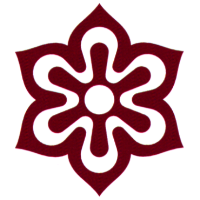 記認定者氏名又は名称：（法人その他の団体の場合は、その代表者の氏名：　　　　　  ）（法人その他の団体の場合は、構成員数　　　 ：　　　　　 名）住　所　　　：業　種　　　：　□耕種農業、□畜産業、□林業、□漁業（※１）申　請　日　：　年号　　年　　月　　日認　定　日　：　年号　　年　　月　　日認定期限　　：　年号　　年　３月３１日（※２）認定番号　　：　●●●第（認定年度）－（番号）号（※３）事業活動の種類等（※１）□１号活動（品目名　　　　）　　□２号活動（取組名　　　　）　　　　　　　（品目名　　　　）　　□３号活動（取組名　　　　）　　　　　　　（品目名　　　　）（※１）□は、チェックが入る部分のみ記載し、その他は削除のこと。　　　　品目名は、業種うち、耕種農業のみ記載のこと。　　　　取組名は、別途定める環境負荷低減事業活動の取組名を記載すること。（※２）認定期限は、５年後の年度末（３月３１日）とする。（※３）認定要領の別表１とおり以上別記様式第８号（法第21条第５項関係）番　　　　　号年　　月　　日　　　　　　　様　　　　　　　　京都府知事　　　　　　特定環境負荷低減事業活動実施計画に係る認定通知書　　年　月　日付けで申請のあった特定環境負荷低減事業活動実施計画については、環境と調和のとれた食料システムの確立のための環境負荷低減事業活動の促進等に関する法律（令和４年法律第37号。以下「法」という。）第21条第６項の規定に基づく農林水産大臣、○○市町村長の同意を得た上で、同条第５項の規定に基づき、認定をします。また、下記の者が本認定に係る特定環境負荷低減事業活動実施計画に従って法第21条第４項第１号ロに規定する施設の用に供することを目的として下記に係る農地を農地以外のものにする場合には、法第28条第１項の規定により、農地法（昭和27年法律第229号）第４条第１項の許可があったものとみなされます。（※１）記１　農地を転用する者の住所等２　土地の所在等また、下記の者が本認定に係る特定環境負荷低減事業活動実施計画に従って法第21条第４項第１号ロに規定する施設の用に供することを目的として下記に係る農地を農地以外のものにするためこれらの土地について所有権又は使用及び収益を目的とする権利を取得する場合には、法第28条第２項の規定により、農地法第５条第１項の許可があったものとみなされます。（※２）記１　当事者の住所等２　土地の所在等また、下記の者が本認定に係る特定環境負荷低減事業活動実施計画に従って法第21条第４項第２号に規定する補助金等交付財産を当該補助金等交付財産に充てられた補助金等の交付の目的以外の目的に使用し、譲渡し、交換し、貸し付け、又は担保に供する場合には、法第30条の規定により、補助金等に係る予算の執行の適正化に関する法律（昭和30年法律第179号）第22条に規定する各省各庁の長の承認があったものとみなされます。（※３）記（備考）　１　下線部分は、特定環境負荷低減事業活動実施計画の認定に際して、法第21条第６項の規定に基づく協議を行った場合に、記載する。　２　※１二重下線部分は、認定に係る特定環境負荷低減事業活動実施計画に記載された設備等の導入に係る行為が農地法第４条第１項の許可を受けなければならない行為に該当する場合に、※２波線部分は、同法第５条第１項の許可を受けなければならない行為に該当する場合に、それぞれ記載する。　３　※３破線部分は、認定に係る特定環境負荷低減事業活動実施計画に記載された設備等の活用が、補助金等に係る予算の執行の適正化に関する法律第22条の承認を受けなければならない場合に記載する。　４　記については、農地を転用する者、譲受人又は補助金等交付財産を活用する者ごとに欄を繰り返し設けて記載する。　５　別添として、本通知に係る特定環境負荷低減事業活動実施計画の写しを添付する。別記様式第９号（法第21条第18項関係）番　　　　　号年　　月　　日  市町村長　様　　　　　　　　　京都府知事　　　　　　特定環境負荷低減事業活動実施計画の認定に係る通知　　年　月　日付け第　号で意見を聴取したこのことについて、別添写しのとおり当該特定環境負荷低減事業活動実施計画を認定したため、環境と調和のとれた食料システムの確立のための環境負荷低減事業活動の促進等に関する法律第21条第18項の規定に基づき、その旨通知します。（備考）　　別添として、認定通知書の写しを添付する。別記様式第10号（法第21条第19項関係）番　　　　　号年　　月　　日  近畿農政局長　様　　　　　　　　　京都府知事　　　　　　特定環境負荷低減事業活動実施計画の認定に係る通知　貴様から　年　月　日付け第　号で同意のあったこのことについて、別添写しのとおり当該特定環境負荷低減事業活動実施計画を認定したため、環境と調和のとれた食料システムの確立のための環境負荷低減事業活動の促進等に関する法律第21条第19項の規定に基づき、その旨通知します。（備考）　１　別添として、認定通知書の写しを添付する。　２　法第21条第６項第１号に掲げる事項が記載された計画を認定した場合の宛先は、上記にかかわらず、農林水産大臣、地方農政局長又は内閣府沖縄総合事務局長とすること。別記様式第11号（法第19条第５項、法第21条第５項関係）番　　　　　号年　　月　　日　　　　　　様京都府知事（特定）環境負荷低減事業活動実施計画に係る不認定通知書　年　月　日付けで申請のあった（特定）環境負荷低減事業活動実施計画については、認定をしないものとします。記認定をしない理由(注)　１　この処分について不服があるときは、行政不服審査法（平成26年法律第68号）第４条の規定により、この処分があったことを知った日の翌日から起算して３か月以内に、都道府県知事に対して審査請求書（同法第19条第２項各号に掲げる事項（審査請求人が、法人その他の社団若しくは財団である場合、総代を互選した場合又は代理人によって審査請求をする場合には、同法同条第４項に掲げる事項を含みます。）を記載しなければなりません。）を提出して審査請求をすることができます。　２　この処分については、上記１の審査請求のほか、この処分があったことを知った日の翌日から起算して６か月以内に、都道府県を被告として処分の取消しの訴えを提起することができます。３　ただし、上記の期間が経過する前に、この処分（審査請求をした場合には、その審査請求に対する裁決）があった日の翌日から起算して１年を経過した場合は、審査請求をすることや処分の取消しの訴えを提起することができなくなります。　　　なお、正当な理由があるときは、上記の期間やこの処分（審査請求をした場合には、その審査請求に対する裁決）があった日の翌日から起算して１年を経過した後であっても審査請求をすることや処分の取消しの訴えを提起することが認められる場合があります。別記様式第12号（法第20条第１項、法第22条第１項関係）（特定）環境負荷低減事業活動実施計画の変更に係る認定申請書年　　月　　日　　京都府知事　様申請者　　年　月　日付け第　号で認定を受けた（特定）環境負荷低減事業活動実施計画について、下記のとおり変更したいので、環境と調和のとれた食料システムの確立のための環境負荷低減事業活動の促進等に関する法律第〇条第〇項の規定に基づき、申請します。記１　変更事項の内容２　変更理由３　添付を省略する書類（既に提出されている書類のうち、内容に変更がないもの）（備考）　１　「申請者」には、（特定）環境負荷低減事業活動を行う全ての農林漁業者を記載すること。　２　申請者が法人その他の団体の場合には、「住所」には「主たる事務所の所在地」 を、「氏名」には「名称及び代表者の氏名」を記載すること。　３　通知文の下線部分は、環境負荷低減事業活動実施計画の変更の場合には「第20条第１項」と記載し、特定環境負荷低減事業活動実施計画の変更の場合には「第22条第１項」と記載するものとする。　４　変更事項の内容については、変更前と変更後を対比して記載すること。　５　変更後の（特定）環境負荷低減事業活動実施計画のほか、変更前の（特定）環境負荷低減事業活動実施計画の実施状況を記載した書面（別記様式第19号）を添付すること。　６　用紙の大きさは、日本産業規格Ａ４とすること。別記様式第13号（法第20条第１項、法第22条第１項関係）変更前の（特定）環境負荷低減事業活動実施計画に関する実施状況報告書　　　　　　　　　　　　　　　　　　　　　　　　　　　　　　年　　月　　日　京都府知事　様申請者（代表者）　年　月　日付け第　号で認定を受けた（特定）環境負荷低減事業活動実施計画について、令和　年度の変更前の実施状況を報告します。１　　年度の（特定）環境負荷低減事業活動の実施状況注１　記入欄が足りない場合には、欄を繰り返し設けて記載すること。２　「実施状況」には、評価に応じて、ＡからＣのいずれかを記載すること。評価　Ａ：計画通り実施できた　Ｂ:概ね計画通り実施できたＣ：ほとんど実施していない（Ｃの場合は理由と今後の取組を記載すること。）２　　年度の（特定）環境負荷低減事業活動の用に供する設備等の導入状況申請者等の氏名又は名称：　　　　　　　　　　　　　　注１　法人その他の団体の場合には名称及び代表者の氏名を記載すること。２　申請者、関連措置実施者ごとに作成すること。３　記入欄が足りない場合には、欄を繰り返し設けて記載すること。別記様式第14号（法第20条第２項、法第22条第２項関係）（特定）環境負荷低減事業活動実施計画の軽微な変更に係る届出書　　　　　　　　　　　　　　　　　　　　　　　　　　　　　　年　　月　　日　京都府知事　様申請者　　　　　　　　　　　　　　　　　　 住所　　　　　　　　　　　　　　　　　 　氏名　　　　    　          　　年　月　日付け第　号で認定を受けた（特定）環境負荷低減事業活動実施計画について、下記のとおり変更したので、環境と調和のとれた食料システムの確立のための環境負荷低減事業活動の促進等に関する法律第〇条第〇項の規定に基づき、届け出ます。記１　軽微な変更の内容２　変更理由（備考）　１　「申請者」には、（特定）環境負荷低減事業活動を行う全ての農林漁業者を記載すること。　２　申請者が法人その他の団体の場合には、「住所」には「主たる事務所の所在地」を、「氏名」には「名称及び代表者の氏名」を記載すること。３　通知文の下線部分は、環境負荷低減事業活動実施計画の変更の場合には「第20条第２項」と記載し、特定環境負荷低減事業活動実施計画の変更の場合には「第22条第２項」と記載するものとする。　４　用紙の大きさは、日本産業規格Ａ４とすること。別記様式第15号（法第20条第３項、法第22条第３項関係）番　　　　　号年　　月　　日　　　　　　　様　　　　　　　　京都府知事　　　　　　（特定）環境負荷低減事業活動実施計画の認定取消通知書　環境と調和のとれた食料システムの確立のための環境負荷低減事業活動の促進等に関する法律第〇条第〇項の規定に基づき、　年　月　日付け第　号により認定した（特定）環境負荷低減事業活動実施計画については、下記の理由によりその認定を取り消します。記認定を取り消す理由(注)　１　この処分について不服があるときは、行政不服審査法（平成26年法律第68号）第４条の規定により、この処分があったことを知った日の翌日から起算して３か月以内に、都道府県知事に対して審査請求書（同法第19条第２項各号に掲げる事項（審査請求人が、法人その他の社団若しくは財団である場合、総代を互選した場合又は代理人によって審査請求をする場合には、同法同条第４項に掲げる事項を含みます。）を記載しなければなりません。）を提出して審査請求をすることができます。　２　この処分については、上記１の審査請求のほか、この処分があったことを知った日の翌日から起算して６か月以内に、都道府県を被告として処分の取消しの訴えを提起することができます。３　ただし、上記の期間が経過する前に、この処分（審査請求をした場合には、その審査請求に対する裁決）があった日の翌日から起算して１年を経過した場合は、審査請求をすることや処分の取消しの訴えを提起することができなくなります。　　　なお、正当な理由があるときは、上記の期間やこの処分（審査請求をした場合には、その審査請求に対する裁決）があった日の翌日から起算して１年を経過した後であっても審査請求をすることや処分の取消しの訴えを提起することが認められる場合があります。（備考）通知文の下線部分は、環境負荷低減事業活動実施計画の変更の場合には「第20条第３項」と記載し、特定環境負荷低減事業活動実施計画の変更の場合には「第22条第３項」と記載するものとする。別記様式第16号（法第46条第１項関係）（特定）環境負荷低減事業活動実施計画に関する実施状況報告書　　　　　　　　　　　　　　　　　　　　　　　　　　　　　　年　　月　　日　京都府知事　様申請者（代表者）　年　月　日付け○○第○号で認定を受けた（特定）環境負荷低減事業活動実施計画について、下記のとおり　年度の実施状況を報告します。１　　　年度の（特定）環境負荷低減事業活動の実施状況注１　記入欄が足りない場合には、欄を繰り返し設けて記載すること。２　「実施状況」には、評価に応じて、ＡからＣのいずれかを記載すること。評価　Ａ：計画通り実施できた　Ｂ:概ね計画通り実施できたＣ：ほとんど実施していない（Ｃの場合は理由と今後の取組を記載すること。）２　　年度の（特定）環境負荷低減事業活動の用に供する設備等の導入状況申請者等の氏名又は名称：　　　　　　　　　　　　　　注１　法人その他の団体の場合には名称及び代表者の氏名を記載すること。２　申請者、関連措置実施者ごとに作成すること。３　記入欄が足りない場合には、欄を繰り返し設けて記載すること。別記様式第17号（法第19条第６項、法第21条第６項第１号関係）番　　　　　号年　　月　　日  近畿農政局長　様　　　　　　　　京都府知事　　　　　　（特定）環境負荷低減事業活動実施計画の認定について（協議）　　年　月　日付けで下記の者から別添写しのとおり申請があった（特定）環境負荷低減事業活動実施計画の認定に関し、食品等の流通の合理化及び取引の適正化に関する法律第２条第３項に規定する食品等の流通の合理化の措置が含まれているため、環境と調和のとれた食料システムの確立のための環境負荷低減事業活動の促進等に関する法律第〇条第〇項第〇号の規定に基づき、協議します。　なお、本協議に対し、同意をしないとき又は同意に条件を付するときは、その理由及び条件を回答書に付記するようお願いします。記１　住所：２　氏名：（備考）　１　「申請者」には、（特定）環境負荷低減事業活動実施計画に記載された全ての申請者を記載すること。　２　通知文の下線部分は、環境負荷低減事業活動実施計画に関する協議の場合には「第19条第６項」と記載し、特定環境負荷低減事業活動実施計画に関する協議の場合には「第21条第６項第１号」と記載するものとすること。３　別添として申請に係る（特定）環境負荷低減事業活動実施計画の申請書及びその添付書類の写しを添付すること。４　食品等の流通の合理化が複数の地方農政局の管轄区域で行われる場合、又は当該食品等の流通の合理化に要する経費について国の補助が見込まれる場合の協議先は、上記にかかわらず農林水産大臣とすること。別記様式第18号（法第21条第12項、第16項関係）番　　　　　号年　　月　　日  近畿農政局長　様　　　　　　　　京都府知事　　　　　　特定環境負荷低減事業活動実施計画の認定について（協議）　　年　月　日付けで下記の者から別添写しのとおり申請があった特定環境負荷低減事業活動実施計画の認定に関し、環境と調和のとれた食料システムの確立のための環境負荷低減事業活動の促進等に関する法律第21条第４項第１号に規定する事項（４haを超える農地を含む土地に係るものに限る。）が含まれているため、同条第12項の規定に基づき、協議します。　なお、本協議に対し、同意をしないとき又は同意に条件を付するときは、その理由及び条件を回答書に付記するようお願いします。記１　住所：２　氏名：（備考）　１　下線について、農地法第４条第１項に規定する指定市町村内の農地に係る協議については、当該市町村長を記載する。　２　別添として申請に係る特定環境負荷低減事業活動実施計画の申請書及びその添付書類の写しを添付すること。（別紙）環境と調和のとれた食料システムの確立のための環境負荷低減事業活動の促進等に関する法律第21条第12項の規定による協議に係る事案の概要書 （備考）　１　「農地の区分」欄には、「農地法の運用について」（平成21年12月11日付け21経営第4530号・21農振第1598号農林水産省経営局長・農村振興局長連名通知。以下「運用通知」という。）第２の１に規定する農用地区域内農地、甲種農地、第１種農地、第２種農地又は第３種農地の別を記載する。　２　「農地の区分」欄の「許可基準に定める農地の区分の該当事項」欄には、運用通知の区分に従い、例えば、第１種農地にあっては「運用通知第２の１のイの(ｱ)のａ」のように、第２種農地にあっては「運用通知第２の１のオの(ｱ)のａの(a)」のように記載する。　３　「農業上の土地利用との調整を了している場合等においては、その概要」欄には、調整した土地利用計画等の名称、調整経緯等を記載する。別記様式第19号（法第21条第６項第２号関係）番　　　　　号年　　月　　日　市町村長　様　　　　　　　　　　　京都府知事　　　　　　特定環境負荷低減事業活動実施計画の認定について（協議）　　年　月　日付けで下記の者から別添写しのとおり申請があった特定環境負荷低減事業活動実施計画の認定に関し、同実施計画に記載された事項に環境と調和のとれた食料システムの確立のための環境負荷低減事業活動の促進等に関する法律第21条第６項第２号に掲げる事項が含まれているため、同項の規定に基づき、協議します。　なお、本協議に対し、同意をしないとき又は同意に条件を付するときは、その理由及び条件を回答書に付記するようお願いします。記申請者　住所：　氏名：（備考）　別添として申請に係る特定環境負荷低減事業活動実施計画の申請書及びその添付書類の写しを添付すること。別記様式第20号（法第21条第６項第３号関係）番　　　　　号年　　月　　日  近畿農政局長　様　　　　　　　　京都府知事　　　　　　特定環境負荷低減事業活動実施計画の認定について（協議）　　年　月　日付けで下記の者から別添写しのとおり申請があった特定環境負荷低減事業活動実施計画に認定に関し、同実施計画に記載された事項に環境と調和のとれた食料システムの確立のための環境負荷低減事業活動の促進等に関する法律第21条第６項第３号に掲げる事項が含まれているため、同項の規定に基づき、協議します。　なお、本協議に対し、同意をしないとき又は同意に条件を付するときは、その理由及び条件を回答書に付記するようお願いします。記申請者　住所：　氏名：（備考）別添として申請に係る特定環境負荷低減事業活動実施計画の申請書及びその添付書類の写しを添付すること。申請者（代表者）①氏名又は名称： （法人その他の団体の場合はその代表者の氏名： 　　　　　）②住所又は主たる事務所の所在地： ③連絡先・電話番号：・E-mailアドレス：・担当者名： ④業種：□ 耕種農業 　□ 畜産業 　□ 林業 　□ 漁業申請者①氏名又は名称：　　　　　　　　　　　　　（法人その他の団体の場合はその代表者の氏名：　　　　　　）②住所又は主たる事務所の所在地：③連絡先・電話番号：　　　　　　　　　　　　　　・E-mailアドレス：・担当者名：④業種：□ 耕種農業 　□ 畜産業 　□ 林業 　□ 漁業関連措置実施者（法第19条第３項に規定する措置を含める場合）①氏名又は名称：　　　　　　　　　　　　　（法人その他の団体の場合はその代表者の氏名：　　　　　　）②住所又は主たる事務所の所在地：③連絡先・電話番号：　　　　　　　　　　　　　　・E-mailアドレス：・担当者名：④業種：□農林漁業 □資材製造業 □食品製造業 □食品流通業 □その他（　   ）　　　　□ a.有機質資材の施用による土づくり及び化学肥料・化学農薬の使用減少□ b.温室効果ガスの排出の量の削減□ c.土壌を使用しない栽培技術の実施及び化学肥料・化学農薬の使用減少□ d.家畜のふん尿に含まれる窒素、燐その他の環境への負荷の原因となる物質の量の減少□ e.餌料の投与等により流出する窒素、燐その他の環境への負荷の原因となる物質の量の減少□ f.土壌炭素貯留に資する土壌改良資材の農地又は採草放牧地への施用□ g.生分解性プラスチック資材の使用その他の取組によるプラスチックの排出若しくは流出の抑制又は化石資源由来のプラスチックの使用量削減□ h.化学肥料・化学農薬の使用減少と併せて行う生物多様性の保全実施期間：　　　年　　　月　～　　　　年　　　月（目標年度）品目実施内容（導入する生産方式）実施内容（導入する生産方式）資材の使用量等（有機質資材の施用）（現状）（有機質資材の施用）（目標）（化学肥料の施用減少）（現状）（化学肥料の施用減少）（目標）（化学農薬の使用減少）（現状）　（化学農薬の使用減少）（目標）　環境負荷低減事業活動の取組面積等環境負荷低減事業活動の取組面積等（現状）環境負荷低減事業活動の取組面積等環境負荷低減事業活動の取組面積等（目標）類型品目実施内容（導入する生産方式）資材の使用量等（内容）（現状）（内容）（目標）環境負荷低減事業活動の取組面積等（現状）環境負荷低減事業活動の取組面積等（目標）申請者名：現状（○年○月期）目標（○年○月期）ア：経営規模イ：売上高ウ：経営費（生産コスト）エ：所得（イ－ウ）使途・用途資金調達方法金額（千円）活用する特例措置の内容活用する特例措置の内容チェック添付が必要な別表日本政策金融公庫等の資金の貸付資格の認定を必要とする場合農業改良資金□別表２、別表４日本政策金融公庫等の資金の貸付資格の認定を必要とする場合林業・木材産業改善資金□別表２、都道府県指定の認定申請書等日本政策金融公庫等の資金の貸付資格の認定を必要とする場合沿岸漁業改善資金□別表２、都道府県指定の認定申請書等日本政策金融公庫等の資金の貸付資格の認定を必要とする場合畜産経営環境調和推進資金（処理高度化施設整備の場合）□別表２、別表５－１日本政策金融公庫等の資金の貸付資格の認定を必要とする場合畜産経営環境調和推進資金（共同利用施設整備の場合）□別表２、別表５－２日本政策金融公庫等の資金の貸付資格の認定を必要とする場合食品流通改善資金□別表２、別表６みどり投資促進税制を活用する場合みどり投資促進税制を活用する場合□別表２導入時期導入時期番号設備等の種類・名称／型式一体的な設備等単価(千円)数量金額(千円)特例措置○年度月①○年度月②○年度小計小計小計小計小計小計○年度月③○年度月④○年度小計小計小計小計小計小計○年度月○年度月○年度小計小計小計小計小計小計合計合計合計合計合計合計合計番号施設の内容施設の内容施設の内容施設の用に供する土地施設の用に供する土地施設の用に供する土地施設の用に供する土地施設の用に供する土地番号施設の種類・用途等新設等の別建築面積所在地番地目地目面積番号施設の種類・用途等新設等の別建築面積所在地番登記簿現況面積番号整備を行う期間　　　　　　　年　　　月　　　日～　　　年　　　月　　　日　　　　　　　年　　　月　　　日～　　　年　　　月　　　日氏名：区分農業改良措置の目標及び具体的な内容□　新たな農業部門の経営の開始□　農畜産物の新たな生産方式の導入○年度(　年　月期)○年度(　年　月期)○年度(　年　月期)○年度(　年　月期)○年度(　年　月期)①設備投資額①設備投資額②運転資金額②運転資金額③資金調達額合計（①＋②)③資金調達額合計（①＋②)補助金・委託費等金融機関借入(うち農業改良資金)自己資金その他氏名：経営類型経営類型１．酪農　２．肉用牛　３．養豚　４．採卵鶏　５．ブロイラー　６．その他(　　 )１．酪農　２．肉用牛　３．養豚　４．採卵鶏　５．ブロイラー　６．その他(　　 )１．酪農　２．肉用牛　３．養豚　４．採卵鶏　５．ブロイラー　６．その他(　　 )１．酪農　２．肉用牛　３．養豚　４．採卵鶏　５．ブロイラー　６．その他(　　 )経営規模区　　　　　　　分区　　　　　　　分区　　　　　　　分現　　　　　状目　　標（　　年度）経営規模飼養頭羽数飼養頭羽数頭羽頭羽現　　　状目　　　標　　（　　年度）現　　　　　状目　　標　（　年度）①家畜から排出される排せつ物の量①家畜から排出される排せつ物の量ｔ／年ｔ／年②管理施設と管理能力・自家の経営内で管理する量・農協、市町村等の施設を利用して管理する量・共同で施設を設置して管理する量・業者に処理を委託する量・その他（　　　　　　　　）②の合計②管理施設と管理能力・自家の経営内で管理する量・農協、市町村等の施設を利用して管理する量・共同で施設を設置して管理する量・業者に処理を委託する量・その他（　　　　　　　　）②の合計③堆肥製造量③堆肥製造量うち環境負荷低減事業活動に関係する堆肥製造量④堆肥販売量④堆肥販売量うち環境負荷低減事業活動に関係する堆肥販売量【講ずる措置の類型】□ 家畜排せつ物の管理適正化のために家畜飼養施設の移転を図るもの□ 家畜排せつ物の利用促進に必要な施設の導入を図るもの□ その他家畜排せつ物の管理適正化及び利用促進を図るもの（上記以外）事業内容事業内容施　設  規  模施　設  規  模事業費（千円）実施年度別表２の番号事業内容事業内容現 状目標（　年度）事業費（千円）実施年度別表２の番号施設・機械の種類別表２に記載別表２に記載合計合計利用する施設その施設の所有者施設の設置場所種類支払料（千円）利用期間（　年～　年）支払年度別表２の番号出資の種類施設名（現物出資の場合のみ）出資額又は現物取得に必要な事業費（千円）現物出資・現金出資名称：代表者の氏名：住　　　　　　　所氏　　　　　　　名飼養家畜の種類・頭羽数家畜排せつ物の管理及び利用の現状現　　　　　状目　　　　　標　　（　　年度）現　　　　　状目　　標（　年度）①家畜排せつ物の管理量家畜頭数換算　　牛　豚　鶏　馬その他（　　）①家畜排せつ物の管理量家畜頭数換算　　牛　豚　鶏　馬その他（　　）ｔ／年頭頭羽頭頭・羽ｔ／年頭頭羽頭頭・羽②堆肥製造量②堆肥製造量ｔ／年ｔ／年うち環境負荷低減事業活動に関係する堆肥製造量ｔ／年ｔ／年③堆肥販売量③堆肥販売量ｔ／年ｔ／年うち環境負荷低減事業活動に関係する堆肥販売量ｔ／年ｔ／年事業内容事業内容施　設  規  模施　設  規  模事業費（千円）実施年度別表２の番号事業内容事業内容現 状目標（　年度）事業費（千円）実施年度別表２の番号施設・機械の種類別表２に記載別表２に記載合計合計氏名：借り入れする資金の内容該当するものに○印を記載添付する別表食品等生産製造提携型施設別表６－１食品等生産販売提携型施設別表６－２卸売市場機能高度化型施設別表６－３品目取引期間生産地名消費地名取引価格又はその決定方法販売段階の情報の農林漁業者等への伝達方法品目取　　引　　量　（kg、％）取　　引　　量　（kg、％）取　　引　　量　（kg、％）取　　引　　額　（千円、％）取　　引　　額　（千円、％）取　　引　　額　（千円、％）その他品目実績(　年度)計画(５年後)伸び率実績(　年度)計画(５年後)伸び率その他計実施者年度農林漁業投資の内容整備する施設等の規模・能力等（㎡等）事業費（千円)別表２の番号別表２に記載別表２に記載別表２に記載別表２に記載別表２に記載別表２に記載品目取引期間生産地名消費地名取引価格又はその決定方法販売段階の情報の農林漁業者等への伝達方法品目取　　引　　量　（kg、％）取　　引　　量　（kg、％）取　　引　　量　（kg、％）取　　引　　額　（千円、％）取　　引　　額　（千円、％）取　　引　　額　（千円、％）その他品目実績(　年度)計画(５年後)伸び率実績(　年度)計画(５年後)伸び率その他計食品等の品質管理の取組施設の種類施設の内容別表２の番号流通新技術の導入取引等の情報システム化事業実施者年度施設等名称整備する施設等の規模・能力等（㎡、台等）事　業　費（千円）別表２の番号別表２に記載別表２に記載別表２に記載別表２に記載別表２に記載別表２に記載計事業実施者年度施設等名称整備する施設等の規模・能力等（㎡、台等）事　業　費（千円）別表２の番号別表２に記載別表２に記載別表２に記載別表２に記載別表２に記載別表２に記載計事　業実施者年度施　　　　設　　　　等施　　　　設　　　　等施　　　　設　　　　等施　　　　設　　　　等研　　修　　会　　等研　　修　　会　　等研　　修　　会　　等研　　修　　会　　等事　業実施者年度施設等名　称整備する施設等の規模･能力等(㎡等)事業費(千円)別表２の番号回数(回)人員(人)研修内容等事業費(千円)別表２に記載別表２に記載別表２に記載別表２に記載別表２に記載別表２に記載計計事　業実施者年度営　　業　　権　　等営　　業　　権　　等営　　業　　権　　等施　　設　　等施　　設　　等施　　設　　等施　　設　　等事　業実施者年度営業権・出資の別内 容 等事業費(千円)施設等名称整備する施設等の規模・能力等(㎡等)事業費(千円)別表２の番号別表２に記載別表２に記載別表２に記載別表２に記載別表２に記載別表２に記載別表２に記載別表２に記載計申請者（代表者）氏名又は名称：（法人その他の団体の場合はその代表者の氏名：　　　　　　　）住所又は主たる事務所の所在地： 連絡先・電話番号：・E-mailアドレス：・担当者名： ④業種：□ 耕種農業 　□ 畜産業 　□ 林業 　□ 漁業 　申請者①氏名又は名称：　　　　　　　　　　　　　（法人その他の団体の場合はその代表者の氏名：　　　　　　）②住所又は主たる事務所の所在地：③連絡先・電話番号：　　　　　　　　　　　　　　・E-mailアドレス：・担当者名：④業種：□ 耕種農業 　□ 畜産業 　□ 林業 　□ 漁業 　関連措置実施者（法第21条第３項に規定する措置を含める場合）①氏名又は名称：　　　　　　　　　　　　　（法人その他の団体の場合はその代表者の氏名：　　　　　　）②住所又は主たる事務所の所在地：③連絡先・電話番号：　　　　　　　　　　　　　　・E-mailアドレス：・担当者名：④業種：□農林漁業  □資材製造業  □食品製造業  □食品流通業  □その他（　  ）□A.有機農業の生産活動A.有機農業の生産活動□B.廃熱の回収利用その他の地域資源の活用により、温室効果ガスの排出の量の削減に資する農林漁業の生産活動B.廃熱の回収利用その他の地域資源の活用により、温室効果ガスの排出の量の削減に資する農林漁業の生産活動□C.環境負荷の低減に資する先端的な技術を活用して行う農林漁業の生産活動C.環境負荷の低減に資する先端的な技術を活用して行う農林漁業の生産活動□a.有機質資材の施用による土づくり及び化学肥料・化学農薬の使用減少□b.温室効果ガスの排出の量の削減□c.土壌を使用しない栽培技術の実施及び化学肥料・化学農薬の使用減少□d.家畜のふん尿に含まれる窒素、燐その他の環境への負荷の原因となる物質の量の減少□e.餌料等の投与等により流出する窒素、燐その他の環境への負荷の原因となる物質の量の減少□f.土壌炭素貯留に資する土壌改良資材の農地又は採草放牧地への施用□g.生分解性プラスチック資材の使用その他の取組によるプラスチックの排出若くは流出の抑制又は化石資源由来のプラスチックの使用量削減□h. 化学肥料・化学農薬の使用減少と併せて行う生物多様性の保全実施期間：　　　年　　　月　～　　　　年　　　月（目標年度）品目実施内容（導入する生産方式）実施内容（導入する生産方式）資材の使用量等（有機質資材の施用）（現状）　（有機質資材の施用）（目標）　（化学肥料の施用減少）（現状）（化学肥料の施用減少）（目標）（化学農薬の使用減少）（現状）（化学農薬の使用減少）（目標）特定環境負荷低減事業活動の取組面積等特定環境負荷低減事業活動の取組面積等（現状）特定環境負荷低減事業活動の取組面積等特定環境負荷低減事業活動の取組面積等（目標）類型品目実施内容（導入する生産方式）資材の使用量等（内容）（現状）（内容）（目標）特定環境負荷低減事業活動の取組面積等（現状）特定環境負荷低減事業活動の取組面積等（目標）申請者名：現状（○年○月期）目標（○年○月期）ア：経営規模イ：売上高ウ：経営費（生産コスト）エ：所得（イ－ウ）使途・用途資金調達方法金額（千円）活用する特例措置の内容活用する特例措置の内容チェック添付が必要な別表日本政策金融公庫等の資金の貸付資格の認定を必要とする場合農業改良資金□別表２、別表４日本政策金融公庫等の資金の貸付資格の認定を必要とする場合林業・木材産業改善資金□別表２、都道府県指定の認定申請書等日本政策金融公庫等の資金の貸付資格の認定を必要とする場合沿岸漁業改善資金□別表２、都道府県指定の認定申請書等日本政策金融公庫等の資金の貸付資格の認定を必要とする場合畜産経営環境調和推進資金（処理高度化施設整備の場合）□別表２、別表５－１日本政策金融公庫等の資金の貸付資格の認定を必要とする場合畜産経営環境調和推進資金（共同利用施設整備の場合）□別表２、別表５－２日本政策金融公庫等の資金の貸付資格の認定を必要とする場合食品流通改善資金□別表２、別表６農地を農地以外のものにする場合農地を農地以外のものにする場合□別表３、別表７－１農地又は採草放牧地について所有権又は使用及び収益を目的とする権利を取得する場合農地又は採草放牧地について所有権又は使用及び収益を目的とする権利を取得する場合□別表３、別表７－２集約酪農地域の区域内で施設を整備する場合集約酪農地域の区域内で施設を整備する場合□別表３補助金等交付財産の目的外使用をする場合補助金等交付財産の目的外使用をする場合□別表８投資促進税制を活用し設備等を導入する場合投資促進税制を活用し設備等を導入する場合□別表２導入時期導入時期番号設備等の種類・名称／型式一体的な設備等単価(千円)数量金額(千円)特例措置○年度月①○年度月②○年度小計小計小計小計小計小計○年度月③○年度月④○年度小計小計小計小計小計小計○年度月○年度月○年度小計小計小計小計小計小計合計合計合計合計合計合計合計番号施設の内容施設の内容施設の内容施設の用に供する土地施設の用に供する土地施設の用に供する土地施設の用に供する土地施設の用に供する土地農地法の特例番号施設の種類・用途等新設等の別建築面積所在地番地目地目面積農地法の特例番号施設の種類・用途等新設等の別建築面積所在地番登記簿現況面積農地法の特例番号整備を行う期間　　　　　　　年　　　月　　　日～　　　年　　　月　　　日　　　　　　　年　　　月　　　日～　　　年　　　月　　　日氏名：区分農業改良措置の目標及び具体的な内容□　新たな農業部門の経営の開始□　農畜産物の新たな生産方式の導入○年度(　年　月期)○年度(　年　月期)○年度(　年　月期)○年度(　年　月期)○年度(　年　月期)設備投資額設備投資額運転資金額運転資金額資金調達額合計＋②)資金調達額合計＋②)補助金・委託費等金融機関借入(うち農業改良資金)自己資金その他氏名：経営類型経営類型１．酪農　２．肉用牛　３．養豚　４．採卵鶏　５．ブロイラー　６．その他(　　 )１．酪農　２．肉用牛　３．養豚　４．採卵鶏　５．ブロイラー　６．その他(　　 )１．酪農　２．肉用牛　３．養豚　４．採卵鶏　５．ブロイラー　６．その他(　　 )１．酪農　２．肉用牛　３．養豚　４．採卵鶏　５．ブロイラー　６．その他(　　 )経営規模区　　　　　　　分区　　　　　　　分区　　　　　　　分現　　　　　状目　　標（　　年度）経営規模飼養頭羽数飼養頭羽数頭羽頭羽現　　　　　　　　状目　　　　　標　　（　　年度）現　　　　　状目　　　標　（　年度）①家畜から排出される排せつ物の量①家畜から排出される排せつ物の量ｔ／年ｔ／年②管理施設と管理能力・自家の経営内で管理する量・農協、市町村等の施設を利用して管理する量・共同で施設を設置して管理する量・業者に処理を委託する量・その他（　　　　　　　　　　）②の合計②管理施設と管理能力・自家の経営内で管理する量・農協、市町村等の施設を利用して管理する量・共同で施設を設置して管理する量・業者に処理を委託する量・その他（　　　　　　　　　　）②の合計堆肥製造量堆肥製造量うち特定環境負荷低減事業活動に関係する堆肥製造量堆肥販売量堆肥販売量うち特定環境負荷低減事業活動に関係する堆肥販売量【講ずる措置の類型】□ 家畜排せつ物の管理適正化のために家畜飼養施設の移転を図るもの□ 家畜排せつ物の利用促進に必要な施設の導入を図るもの□ その他家畜排せつ物の管理適正化及び利用促進を図るもの（上記以外）事業内容事業内容施　設  規  模施　設  規  模事業費（千円）実施年度別表２の番号事業内容事業内容現 状目標（　年度）事業費（千円）実施年度別表２の番号施設・機械の種類別表２に記載別表２に記載合計合計利用する施設名その施設の所有者施設の設置場所種類支払料（千円）利用期間（ 　年～　 年）支払年度別表２の番号出資の種類施設名（現物出資の場合のみ）出資額又は現物取得に必要な事業費（千円）現物出資・現金出資名称：代表者の氏名：住　　　　　　　所氏　　　　　　　名飼養家畜の種類・頭羽数家畜排せつ物の管理及び利用の現状現　　　　　　　　状目　　　　　標　　（　　年度）現　　　　　状目　　　標　（　年度）①家畜排せつ物の管理量家畜頭数換算　　牛　　豚　　鶏　　馬その他（　　）①家畜排せつ物の管理量家畜頭数換算　　牛　　豚　　鶏　　馬その他（　　）ｔ／年頭頭羽頭頭・羽ｔ／年頭頭羽頭頭・羽②堆肥製造量②堆肥製造量ｔ／年ｔ／年うち特定環境負荷低減事業活動に関係する堆肥製造量ｔ／年ｔ／年堆肥販売量堆肥販売量ｔ／年ｔ／年うち特定環境負荷低減事業活動に関係する堆肥販売量ｔ／年ｔ／年事業内容事業内容施　設  規  模施　設  規  模事業費（千円）実施年度別表２の番号事業内容事業内容現 状目標（　年度）事業費（千円）実施年度別表２の番号施設・機械の種類別表２に記載別表２に記載合計合計氏名：借り入れする資金の内容該当するものに○印を記載添付する別表食品等生産製造提携型施設別表６－１食品等生産販売提携型施設別表６－２卸売市場機能高度化型施設別表６－３品目取引期間生産地名消費地名取引価格又はその決定方法販売段階の情報の農林漁業者等への伝達方法品目取　　引　　量　（kg、％）取　　引　　量　（kg、％）取　　引　　量　（kg、％）取　　引　　額　（千円、％）取　　引　　額　（千円、％）取　　引　　額　（千円、％）その他品目実績(　年度)計画(５年後)伸び率実績(　年度)計画(５年後)伸び率その他計実施者年度農林漁業投資の内容整備する施設等の規模・能力等（㎡等）事業費（千円)別表２の番号別表２に記載別表２に記載別表２に記載別表２に記載別表２に記載別表２に記載品目取引期間生産地名消費地名取引価格又はその決定方法販売段階の情報の農林漁業者等への伝達方法品目取　　引　　量　（kg、％）取　　引　　量　（kg、％）取　　引　　量　（kg、％）取　　引　　額　（千円、％）取　　引　　額　（千円、％）取　　引　　額　（千円、％）その他品目実績(　年度)計画(５年後)伸び率実績(　年度)計画(５年後)伸び率その他計食品等の品質管理の取組施設の種類施設の内容別表２の番号流通新技術の導入取引等の情報システム化事業実施者年度施設等名称整備する施設等の規模・能力等（㎡、台等）事　業　費（千円）別表２の番号別表２に記載別表２に記載別表２に記載別表２に記載別表２に記載別表２に記載計事業実施者年度施設等名称整備する施設等の規模・能力等（㎡、台等）事　業　費（千円）別表２の番号別表２に記載別表２に記載別表２に記載別表２に記載別表２に記載別表２に記載計事　業実施者年度施　　　　設　　　　等施　　　　設　　　　等施　　　　設　　　　等施　　　　設　　　　等研　　修　　会　　等研　　修　　会　　等研　　修　　会　　等研　　修　　会　　等事　業実施者年度施設等名　称整備する施設等の規模･能力等(㎡等)事業費(千円)別表２の番号回数(回)人員(人)研修内容等事業費(千円)別表２に記載別表２に記載別表２に記載別表２に記載別表２に記載別表２に記載計計事　業実施者年度営　　業　　権　　等営　　業　　権　　等営　　業　　権　　等施　　設　　等施　　設　　等施　　設　　等施　　設　　等事　業実施者年度営業権・出資の別内 容 等事業費(千円)施設等名称整備する施設等の規模・能力等(㎡等)事業費(千円)別表２の番号別表２に記載別表２に記載別表２に記載別表２に記載別表２に記載別表２に記載別表２に記載別表２に記載計１ 農地を転用する者の氏名等氏　　名氏　　名住　　　　　所住　　　　　所住　　　　　所住　　　　　所住　　　　　所住　　　　　所住　　　　　所１ 農地を転用する者の氏名等２ 施設の種類３ 土地の利用状況等土地の所在土地の所在地番利用状況利用状況利用状況10a当たり普通収穫高10a当たり普通収穫高耕作者の氏名３ 土地の利用状況等３ 土地の利用状況等３ 土地の利用状況等計　　　　　筆　　　　　㎡　（田　　　　　㎡、畑　　　　　㎡）計　　　　　筆　　　　　㎡　（田　　　　　㎡、畑　　　　　㎡）計　　　　　筆　　　　　㎡　（田　　　　　㎡、畑　　　　　㎡）計　　　　　筆　　　　　㎡　（田　　　　　㎡、畑　　　　　㎡）計　　　　　筆　　　　　㎡　（田　　　　　㎡、畑　　　　　㎡）計　　　　　筆　　　　　㎡　（田　　　　　㎡、畑　　　　　㎡）計　　　　　筆　　　　　㎡　（田　　　　　㎡、畑　　　　　㎡）計　　　　　筆　　　　　㎡　（田　　　　　㎡、畑　　　　　㎡）計　　　　　筆　　　　　㎡　（田　　　　　㎡、畑　　　　　㎡）４ 転用の時期工事計画着工　　年　　月　　日から　　年　　月　　日まで着工　　年　　月　　日から　　年　　月　　日まで着工　　年　　月　　日から　　年　　月　　日まで着工　　年　　月　　日から　　年　　月　　日まで着工　　年　　月　　日から　　年　　月　　日まで着工　　年　　月　　日から　　年　　月　　日まで着工　　年　　月　　日から　　年　　月　　日まで着工　　年　　月　　日から　　年　　月　　日まで４ 転用の時期工事計画施設の種類施設の種類施設の種類棟数建築面積建築面積所要面積所要面積４ 転用の時期土地造成ｍ２ｍ２４ 転用の時期建築物ｍ２ｍ２４ 転用の時期小　計４ 転用の時期工作物４ 転用の時期小　計４ 転用の時期計５ 転用することによって生ずる付近の農地、作物等の被害の防除施設の概要７　その他参考となるべき事項１ 当事者の氏名及び住所当事者の別氏　名氏　名住　　　所住　　　所住　　　所住　　　所住　　　所住　　　所住　　　所住　　　所職　業職　業１ 当事者の氏名及び住所譲　受　人１ 当事者の氏名及び住所譲　渡　人２ 施設の種類３ 土地の所有者の氏名等土地の所在地番土地の所有者の氏名土地の所有者の氏名土地の所有者の氏名土地の所有者の氏名土地の所有者の氏名所有権以外の使用収益権が設定されている場合所有権以外の使用収益権が設定されている場合所有権以外の使用収益権が設定されている場合所有権以外の使用収益権が設定されている場合所有権以外の使用収益権が設定されている場合所有権以外の使用収益権が設定されている場合３ 土地の所有者の氏名等土地の所在地番土地の所有者の氏名土地の所有者の氏名土地の所有者の氏名土地の所有者の氏名土地の所有者の氏名権利の種類及び内容権利の種類及び内容権利の種類及び内容権利者の氏名権利者の氏名権利者の氏名３ 土地の所有者の氏名等３ 土地の所有者の氏名等４ 権利を設定し、又は移転しようとする契約の内容権利の種類権利の設定・移転の別権利の設定・移転の別権利の設定・移転の別権利の設定・移転の時期権利の設定・移転の時期権利の設定・移転の時期権利の設定・移転の時期権利の設定・移転の時期権利の存続期間権利の存続期間権利の存続期間権利の存続期間４ 権利を設定し、又は移転しようとする契約の内容５ 土地の利用状況等土地の所在土地の所在地番地番地番利用状況利用状況利用状況利用状況10a当たり普通収穫高10a当たり普通収穫高10a当たり普通収穫高10a当たり普通収穫高５ 土地の利用状況等５ 土地の利用状況等５ 土地の利用状況等計　　　　　筆　　　　　㎡　（田　　　　　㎡、畑　　　　　㎡）計　　　　　筆　　　　　㎡　（田　　　　　㎡、畑　　　　　㎡）計　　　　　筆　　　　　㎡　（田　　　　　㎡、畑　　　　　㎡）計　　　　　筆　　　　　㎡　（田　　　　　㎡、畑　　　　　㎡）計　　　　　筆　　　　　㎡　（田　　　　　㎡、畑　　　　　㎡）計　　　　　筆　　　　　㎡　（田　　　　　㎡、畑　　　　　㎡）計　　　　　筆　　　　　㎡　（田　　　　　㎡、畑　　　　　㎡）計　　　　　筆　　　　　㎡　（田　　　　　㎡、畑　　　　　㎡）計　　　　　筆　　　　　㎡　（田　　　　　㎡、畑　　　　　㎡）計　　　　　筆　　　　　㎡　（田　　　　　㎡、畑　　　　　㎡）計　　　　　筆　　　　　㎡　（田　　　　　㎡、畑　　　　　㎡）計　　　　　筆　　　　　㎡　（田　　　　　㎡、畑　　　　　㎡）計　　　　　筆　　　　　㎡　（田　　　　　㎡、畑　　　　　㎡）６ 転用の時期工事計画着工　　年　　月　　日から　　年　　月　　日まで着工　　年　　月　　日から　　年　　月　　日まで着工　　年　　月　　日から　　年　　月　　日まで着工　　年　　月　　日から　　年　　月　　日まで着工　　年　　月　　日から　　年　　月　　日まで着工　　年　　月　　日から　　年　　月　　日まで着工　　年　　月　　日から　　年　　月　　日まで着工　　年　　月　　日から　　年　　月　　日まで着工　　年　　月　　日から　　年　　月　　日まで着工　　年　　月　　日から　　年　　月　　日まで着工　　年　　月　　日から　　年　　月　　日まで着工　　年　　月　　日から　　年　　月　　日まで６ 転用の時期工事計画施設の種類施設の種類施設の種類施設の種類施設の種類棟数棟数建築面積建築面積建築面積建築面積所要面積６ 転用の時期土地造成ｍ２６ 転用の時期建築物ｍ２ｍ２ｍ２ｍ２６ 転用の時期小　計６ 転用の時期工作物６ 転用の時期小　計６ 転用の時期計７ 転用することによって生ずる付近の農地又は採草放牧地、作物等の被害の防除施設の概要８　その他参考となるべき事項当事者の別氏　　　名住　　　所譲　受　人譲　渡　人土地の所在地番土地所有者の氏名所有権以外の使用収益権が設定されている場合所有権以外の使用収益権が設定されている場合利用状況10a当たり普通収穫高土地の所在地番土地所有者の氏名権利の種類及び内容権利者の氏名利用状況10a当たり普通収穫高　計　　　　筆　　　　　㎡　（田　　　　　㎡、畑　　　　　㎡、採草放牧地　　　　㎡）　計　　　　筆　　　　　㎡　（田　　　　　㎡、畑　　　　　㎡、採草放牧地　　　　㎡）　計　　　　筆　　　　　㎡　（田　　　　　㎡、畑　　　　　㎡、採草放牧地　　　　㎡）　計　　　　筆　　　　　㎡　（田　　　　　㎡、畑　　　　　㎡、採草放牧地　　　　㎡）　計　　　　筆　　　　　㎡　（田　　　　　㎡、畑　　　　　㎡、採草放牧地　　　　㎡）　計　　　　筆　　　　　㎡　（田　　　　　㎡、畑　　　　　㎡、採草放牧地　　　　㎡）　計　　　　筆　　　　　㎡　（田　　　　　㎡、畑　　　　　㎡、採草放牧地　　　　㎡）番号氏名補助金等交付財産の補助金等交付省庁の名称補助金等交付財産の補助金等の名称①②③氏名住所土地の所在地　番地　　目地　　目面積（㎡）備　考土地の所在地　番登記簿現 況面積（㎡）備　考当事者の別氏名住所譲　受　人譲　渡　人土地の所在地　番地　　目地　　目面積（㎡）権利を設定し、又は移転しようとする契約の内容権利を設定し、又は移転しようとする契約の内容備　考土地の所在地　番登記簿現 況面積（㎡）権利の種類権利の設定・移転の別備　考補助金等交付財産を活用する者の氏名補助金等交付財産の補助金等交付省庁の名称補助金等の名称変更前変更後品目実施内容（導入する生産方式）資材の使用量等実施状況（Ａ～Ｃ）（内容）（現状）（内容）（目標）（特定）環境負荷低減事業活動の取組面積等（現状）（特定）環境負荷低減事業活動の取組面積等（目標）計画に記載した設備等の種類・名称導入状況新旧品目実施内容（導入する生産方式）資材の使用量等実施状況（Ａ～Ｃ）（内容）（現状）（内容）（目標）（特定）環境負荷低減事業活動の取組面積等（現状）（特定）環境負荷低減事業活動の取組面積等（目標）計画に記載した設備等の種類・名称導入状況都道府県名都道府県名都道府県名都道府県名都道府県名都道府県名都道府県名申請者の住所等申請者の住所等申請者の住所等申請者の住所等　 譲　　受　　人　 譲　　受　　人　 譲　　受　　人　 譲　　受　　人　 譲　　受　　人　 譲　　受　　人　 譲　　受　　人　 譲　　受　　人住所　住所　住所　住所　住所　住所　住所　住所　住所　住所　住所　住所　住所　住所　住所　住所　住所　住所　住所　氏名氏名氏名氏名氏名氏名氏名氏名申請者の住所等申請者の住所等申請者の住所等申請者の住所等 　譲　　渡　　人 　譲　　渡　　人 　譲　　渡　　人 　譲　　渡　　人 　譲　　渡　　人 　譲　　渡　　人 　譲　　渡　　人 　譲　　渡　　人住所　住所　住所　住所　住所　住所　住所　住所　住所　住所　住所　住所　住所　住所　住所　住所　住所　住所　住所　氏名　         　　外　　名氏名　         　　外　　名氏名　         　　外　　名氏名　         　　外　　名氏名　         　　外　　名氏名　         　　外　　名氏名　         　　外　　名氏名　         　　外　　名申請に係る土地申請に係る土地申請に係る土地申請に係る土地 　所　　　　　在 　地　　　　　番 　所　　　　　在 　地　　　　　番 　所　　　　　在 　地　　　　　番 　所　　　　　在 　地　　　　　番 　所　　　　　在 　地　　　　　番 　所　　　　　在 　地　　　　　番 　所　　　　　在 　地　　　　　番 　所　　　　　在 　地　　　　　番　　　　　　　　　　　市町                      郡村                                    外　　　筆　　　　　　　　　　　市町                      郡村                                    外　　　筆　　　　　　　　　　　市町                      郡村                                    外　　　筆　　　　　　　　　　　市町                      郡村                                    外　　　筆　　　　　　　　　　　市町                      郡村                                    外　　　筆　　　　　　　　　　　市町                      郡村                                    外　　　筆　　　　　　　　　　　市町                      郡村                                    外　　　筆　　　　　　　　　　　市町                      郡村                                    外　　　筆　　　　　　　　　　　市町                      郡村                                    外　　　筆　　　　　　　　　　　市町                      郡村                                    外　　　筆　　　　　　　　　　　市町                      郡村                                    外　　　筆　　　　　　　　　　　市町                      郡村                                    外　　　筆　　　　　　　　　　　市町                      郡村                                    外　　　筆　　　　　　　　　　　市町                      郡村                                    外　　　筆　　　　　　　　　　　市町                      郡村                                    外　　　筆　　　　　　　　　　　市町                      郡村                                    外　　　筆　　　　　　　　　　　市町                      郡村                                    外　　　筆　　　　　　　　　　　市町                      郡村                                    外　　　筆　　　　　　　　　　　市町                      郡村                                    外　　　筆　　　　　　　　　　　市町                      郡村                                    外　　　筆　　　　　　　　　　　市町                      郡村                                    外　　　筆　　　　　　　　　　　市町                      郡村                                    外　　　筆　　　　　　　　　　　市町                      郡村                                    外　　　筆　　　　　　　　　　　市町                      郡村                                    外　　　筆　　　　　　　　　　　市町                      郡村                                    外　　　筆　　　　　　　　　　　市町                      郡村                                    外　　　筆　　　　　　　　　　　市町                      郡村                                    外　　　筆申請に係る土地申請に係る土地申請に係る土地申請に係る土地 　地目別面積 　地目別面積 　地目別面積 　地目別面積 　地目別面積 　地目別面積 　地目別面積 　地目別面積田田㎡㎡㎡㎡㎡畑㎡㎡㎡㎡㎡採草放牧地採草放牧地採草放牧地㎡㎡㎡㎡㎡㎡その他その他㎡㎡㎡申請に係る土地申請に係る土地申請に係る土地申請に係る土地10ａ当たり平均収穫高10ａ当たり平均収穫高10ａ当たり平均収穫高10ａ当たり平均収穫高10ａ当たり平均収穫高10ａ当たり平均収穫高10ａ当たり平均収穫高10ａ当たり平均収穫高田田KgKgKgKgKg畑KgKgKgKgKg採草放牧地採草放牧地採草放牧地KgKgKgKg当該市町村の平均当該市町村の平均当該市町村の平均当該市町村の平均当該市町村の平均KgKg権利を設定し、又は移転しようとする契約の内容権利を設定し、又は移転しようとする契約の内容権利を設定し、又は移転しようとする契約の内容権利を設定し、又は移転しようとする契約の内容権利を設定し、又は移転しようとする契約の内容　 権利の種類　 権利の種類　 権利の種類　 権利の種類　 権利の種類　 権利の種類　権利の設定・移転の別　権利の設定・移転の別　権利の設定・移転の別　権利の設定・移転の別　権利の設定・移転の別　権利の設定・移転の別　権利の設定・移転の別　権利の設定・移転の別　権利の設定・移転の別　権利の設定・移転の時期　権利の設定・移転の時期　権利の設定・移転の時期　権利の設定・移転の時期　権利の設定・移転の時期　権利の設定・移転の時期　権利の設定・移転の時期　権利の設定・移転の時期　権利の設定・移転の時期 権利の存続期間 権利の存続期間 権利の存続期間 権利の存続期間 権利の存続期間 権利の存続期間権利を設定し、又は移転しようとする契約の内容権利を設定し、又は移転しようとする契約の内容権利を設定し、又は移転しようとする契約の内容権利を設定し、又は移転しようとする契約の内容権利を設定し、又は移転しようとする契約の内容　設  定  ・  移  転　設  定  ・  移  転　設  定  ・  移  転　設  定  ・  移  転　設  定  ・  移  転　設  定  ・  移  転　設  定  ・  移  転　設  定  ・  移  転　設  定  ・  移  転農　地　の　区　分農　地　の　区　分農　地　の　区　分農　地　の　区　分農　地　の　区　分農　地　の　区　分農　地　の　区　分農　地　の　区　分許可基準に定める農地の区分の該当事項許可基準に定める農地の区分の該当事項許可基準に定める農地の区分の該当事項許可基準に定める農地の区分の該当事項許可基準に定める農地の区分の該当事項許可基準に定める農地の区分の該当事項許可基準に定める農地の区分の該当事項該当事項とした判断理由（申請に係る農地の営農条件及び周辺の市街地化の状況を記載すること）該当事項とした判断理由（申請に係る農地の営農条件及び周辺の市街地化の状況を記載すること）該当事項とした判断理由（申請に係る農地の営農条件及び周辺の市街地化の状況を記載すること）該当事項とした判断理由（申請に係る農地の営農条件及び周辺の市街地化の状況を記載すること）該当事項とした判断理由（申請に係る農地の営農条件及び周辺の市街地化の状況を記載すること）該当事項とした判断理由（申請に係る農地の営農条件及び周辺の市街地化の状況を記載すること）該当事項とした判断理由（申請に係る農地の営農条件及び周辺の市街地化の状況を記載すること）転用候補地内の農地の区分別面積及びその割合転用候補地内の農地の区分別面積及びその割合転用候補地内の農地の区分別面積及びその割合区分区分農用地区域内農地農用地区域内農地農用地区域内農地農用地区域内農地農用地区域内農地農用地区域内農地甲種農地甲種農地甲種農地甲種農地第１種農地第１種農地第１種農地第１種農地第１種農地第２種農地第２種農地第２種農地第２種農地第３種農地第３種農地第３種農地第３種農地農地の合計面積農地の合計面積農地の合計面積農地の合計面積農地の合計面積農地の合計面積（参考)全体面積（参考)全体面積（参考)全体面積転用候補地内の農地の区分別面積及びその割合転用候補地内の農地の区分別面積及びその割合転用候補地内の農地の区分別面積及びその割合発電設備発電設備面積面積        ㎡        ㎡        ㎡        ㎡        ㎡        ㎡        ㎡        ㎡        ㎡     ㎡     ㎡     ㎡     ㎡           ㎡           ㎡           ㎡           ㎡           ㎡           ㎡            ㎡            ㎡            ㎡転用候補地内の農地の区分別面積及びその割合転用候補地内の農地の区分別面積及びその割合転用候補地内の農地の区分別面積及びその割合発電設備発電設備割合割合        ％        ％        ％        ％        ％        ％        ％        ％        ％        ％        ％        ％        ％％％％％％％   100％   100％   100％転用候補地内の農地の区分別面積及びその割合転用候補地内の農地の区分別面積及びその割合転用候補地内の農地の区分別面積及びその割合農林漁業関連施設農林漁業関連施設面積面積㎡㎡㎡㎡㎡㎡㎡㎡㎡㎡        ㎡        ㎡        ㎡        ㎡        ㎡        ㎡        ㎡        ㎡        ㎡     ㎡     ㎡     ㎡     ㎡           ㎡           ㎡           ㎡           ㎡           ㎡           ㎡            ㎡            ㎡            ㎡転用候補地内の農地の区分別面積及びその割合転用候補地内の農地の区分別面積及びその割合転用候補地内の農地の区分別面積及びその割合農林漁業関連施設農林漁業関連施設割合割合％％％％％％％％％％        ％        ％        ％        ％        ％        ％        ％        ％        ％        ％        ％        ％        ％　％　％　％　％　％　％   100％   100％   100％転用候補地内の農地の区分別面積及びその割合転用候補地内の農地の区分別面積及びその割合転用候補地内の農地の区分別面積及びその割合合計合計面積面積㎡㎡㎡㎡㎡㎡㎡㎡㎡㎡        ㎡        ㎡        ㎡        ㎡        ㎡        ㎡        ㎡        ㎡        ㎡     ㎡     ㎡     ㎡     ㎡           ㎡           ㎡           ㎡           ㎡           ㎡           ㎡            ㎡            ㎡            ㎡転用候補地内の農地の区分別面積及びその割合転用候補地内の農地の区分別面積及びその割合転用候補地内の農地の区分別面積及びその割合合計合計割合割合％％％％％％％％％％        ％        ％        ％        ％        ％        ％        ％        ％        ％        ％        ％        ％        ％％％％％％％   100％   100％   100％特定土地改良事業等関係特定土地改良事業等関係特定土地改良事業等関係事 業 の 種 類事 業 の 種 類事 業 の 種 類事 業 の 種 類事 業 の 種 類事 業 の 種 類事 業 の 種 類事 業 施 行 者事 業 施 行 者事 業 施 行 者事 業 施 行 者事 業 施 行 者事 業 施 行 者事 業 施 行 者事 業 施 行 者施 行 面 積 施 行 面 積 施 行 面 積 施 行 面 積 施 行 面 積 申請地に関係する面積申請地に関係する面積申請地に関係する面積申請地に関係する面積施 行 時 期施 行 時 期施 行 時 期施 行 時 期施 行 時 期施 行 時 期申請地に関係する   土地改良財産申請地に関係する   土地改良財産申請地に関係する   土地改良財産申請地に関係する   土地改良財産申請地に関係する   土地改良財産申請地に関係する   土地改良財産特定土地改良事業等関係特定土地改良事業等関係特定土地改良事業等関係申請に係る土地と都市計画との関係申請に係る土地と都市計画との関係申請に係る土地と都市計画との関係申請に係る土地と都市計画との関係申請に係る土地と都市計画との関係申請に係る土地と都市計画との関係都市計画区域決定の有無都市計画区域決定の有無都市計画区域決定の有無都市計画区域決定の有無都市計画区域決定の有無都市計画区域決定の有無都市計画区域決定の有無都市計画区域決定の有無都市計画区域決定の有無都市計画区域決定の有無計画区域内         計画区域外　　　（告示　　　年　　月　　日）計画区域内         計画区域外　　　（告示　　　年　　月　　日）計画区域内         計画区域外　　　（告示　　　年　　月　　日）計画区域内         計画区域外　　　（告示　　　年　　月　　日）計画区域内         計画区域外　　　（告示　　　年　　月　　日）計画区域内         計画区域外　　　（告示　　　年　　月　　日）計画区域内         計画区域外　　　（告示　　　年　　月　　日）計画区域内         計画区域外　　　（告示　　　年　　月　　日）計画区域内         計画区域外　　　（告示　　　年　　月　　日）計画区域内         計画区域外　　　（告示　　　年　　月　　日）計画区域内         計画区域外　　　（告示　　　年　　月　　日）計画区域内         計画区域外　　　（告示　　　年　　月　　日）計画区域内         計画区域外　　　（告示　　　年　　月　　日）計画区域内         計画区域外　　　（告示　　　年　　月　　日）計画区域内         計画区域外　　　（告示　　　年　　月　　日）計画区域内         計画区域外　　　（告示　　　年　　月　　日）計画区域内         計画区域外　　　（告示　　　年　　月　　日）計画区域内         計画区域外　　　（告示　　　年　　月　　日）計画区域内         計画区域外　　　（告示　　　年　　月　　日）計画区域内         計画区域外　　　（告示　　　年　　月　　日）計画区域内         計画区域外　　　（告示　　　年　　月　　日）計画区域内         計画区域外　　　（告示　　　年　　月　　日）計画区域内         計画区域外　　　（告示　　　年　　月　　日）申請に係る土地と都市計画との関係申請に係る土地と都市計画との関係申請に係る土地と都市計画との関係申請に係る土地と都市計画との関係申請に係る土地と都市計画との関係申請に係る土地と都市計画との関係都市計画法第８条の地域地区の決定都市計画法第８条の地域地区の決定都市計画法第８条の地域地区の決定都市計画法第８条の地域地区の決定都市計画法第８条の地域地区の決定都市計画法第８条の地域地区の決定都市計画法第８条の地域地区の決定都市計画法第８条の地域地区の決定都市計画法第８条の地域地区の決定都市計画法第８条の地域地区の決定地域地区の種類地域地区の種類地域地区の種類地域地区の種類地域地区の種類地域地区の種類地域地区の種類地域地区の種類申請に係る土地と都市計画との関係申請に係る土地と都市計画との関係申請に係る土地と都市計画との関係申請に係る土地と都市計画との関係申請に係る土地と都市計画との関係申請に係る土地と都市計画との関係都市計画法第８条の地域地区の決定都市計画法第８条の地域地区の決定都市計画法第８条の地域地区の決定都市計画法第８条の地域地区の決定都市計画法第８条の地域地区の決定都市計画法第８条の地域地区の決定都市計画法第８条の地域地区の決定都市計画法第８条の地域地区の決定都市計画法第８条の地域地区の決定都市計画法第８条の地域地区の決定決定なし決定なし決定なし決定なし決定なし決定なし決定なし決定なし決定なし決定なし決定なし決定なし決定なし決定なし決定なし決定なし決定なし決定なし決定なし決定なし決定なし決定なし決定なし申請に係る土地と農業振興地域整備計画との関係申請に係る土地と農業振興地域整備計画との関係申請に係る土地と農業振興地域整備計画との関係申請に係る土地と農業振興地域整備計画との関係申請に係る土地と農業振興地域整備計画との関係申請に係る土地と農業振興地域整備計画との関係農業振興地域決定の有無農業振興地域決定の有無農業振興地域決定の有無農業振興地域決定の有無農業振興地域決定の有無農業振興地域決定の有無農業振興地域決定の有無農業振興地域決定の有無農業振興地域決定の有無農業振興地域決定の有無振興地域内         振興地域外    　（告示　　　年　　月　　日）振興地域内         振興地域外    　（告示　　　年　　月　　日）振興地域内         振興地域外    　（告示　　　年　　月　　日）振興地域内         振興地域外    　（告示　　　年　　月　　日）振興地域内         振興地域外    　（告示　　　年　　月　　日）振興地域内         振興地域外    　（告示　　　年　　月　　日）振興地域内         振興地域外    　（告示　　　年　　月　　日）振興地域内         振興地域外    　（告示　　　年　　月　　日）振興地域内         振興地域外    　（告示　　　年　　月　　日）振興地域内         振興地域外    　（告示　　　年　　月　　日）振興地域内         振興地域外    　（告示　　　年　　月　　日）振興地域内         振興地域外    　（告示　　　年　　月　　日）振興地域内         振興地域外    　（告示　　　年　　月　　日）振興地域内         振興地域外    　（告示　　　年　　月　　日）振興地域内         振興地域外    　（告示　　　年　　月　　日）振興地域内         振興地域外    　（告示　　　年　　月　　日）振興地域内         振興地域外    　（告示　　　年　　月　　日）振興地域内         振興地域外    　（告示　　　年　　月　　日）振興地域内         振興地域外    　（告示　　　年　　月　　日）振興地域内         振興地域外    　（告示　　　年　　月　　日）振興地域内         振興地域外    　（告示　　　年　　月　　日）振興地域内         振興地域外    　（告示　　　年　　月　　日）振興地域内         振興地域外    　（告示　　　年　　月　　日）申請に係る土地と農業振興地域整備計画との関係申請に係る土地と農業振興地域整備計画との関係申請に係る土地と農業振興地域整備計画との関係申請に係る土地と農業振興地域整備計画との関係申請に係る土地と農業振興地域整備計画との関係申請に係る土地と農業振興地域整備計画との関係農用地区域決定の有無農用地区域決定の有無農用地区域決定の有無農用地区域決定の有無農用地区域決定の有無農用地区域決定の有無農用地区域決定の有無農用地区域決定の有無農用地区域決定の有無農用地区域決定の有無農用地区域内       農用地区域外    （決定　　　年　　月　　日）農用地区域内       農用地区域外    （決定　　　年　　月　　日）農用地区域内       農用地区域外    （決定　　　年　　月　　日）農用地区域内       農用地区域外    （決定　　　年　　月　　日）農用地区域内       農用地区域外    （決定　　　年　　月　　日）農用地区域内       農用地区域外    （決定　　　年　　月　　日）農用地区域内       農用地区域外    （決定　　　年　　月　　日）農用地区域内       農用地区域外    （決定　　　年　　月　　日）農用地区域内       農用地区域外    （決定　　　年　　月　　日）農用地区域内       農用地区域外    （決定　　　年　　月　　日）農用地区域内       農用地区域外    （決定　　　年　　月　　日）農用地区域内       農用地区域外    （決定　　　年　　月　　日）農用地区域内       農用地区域外    （決定　　　年　　月　　日）農用地区域内       農用地区域外    （決定　　　年　　月　　日）農用地区域内       農用地区域外    （決定　　　年　　月　　日）農用地区域内       農用地区域外    （決定　　　年　　月　　日）農用地区域内       農用地区域外    （決定　　　年　　月　　日）農用地区域内       農用地区域外    （決定　　　年　　月　　日）農用地区域内       農用地区域外    （決定　　　年　　月　　日）農用地区域内       農用地区域外    （決定　　　年　　月　　日）農用地区域内       農用地区域外    （決定　　　年　　月　　日）農用地区域内       農用地区域外    （決定　　　年　　月　　日）農用地区域内       農用地区域外    （決定　　　年　　月　　日）転用目的転用目的転用目的に係る事業又は施設の概要転用目的に係る事業又は施設の概要転用目的に係る事業又は施設の概要転用目的に係る事業又は施設の概要転用目的に係る事業又は施設の概要名称名称名称名称名称名称設備等の数設備等の数設備等の数設備等の数設備等の数設備等の数建設面積建設面積建設面積建設面積建設面積建設面積建設面積建設面積建設面積建設面積所要面積所要面積所要面積所要面積所要面積所要面積所要面積所要面積転用目的に係る事業又は施設の概要転用目的に係る事業又は施設の概要転用目的に係る事業又は施設の概要転用目的に係る事業又は施設の概要転用目的に係る事業又は施設の概要 土地造成 土地造成 土地造成 土地造成㎡㎡㎡㎡㎡㎡㎡㎡転用目的に係る事業又は施設の概要転用目的に係る事業又は施設の概要転用目的に係る事業又は施設の概要転用目的に係る事業又は施設の概要転用目的に係る事業又は施設の概要 建 築 物 建 築 物 建 築 物 建 築 物              　　　　㎡              　　　　㎡              　　　　㎡              　　　　㎡              　　　　㎡              　　　　㎡              　　　　㎡              　　　　㎡              　　　　㎡              　　　　㎡㎡㎡㎡㎡㎡㎡㎡㎡転用目的に係る事業又は施設の概要転用目的に係る事業又は施設の概要転用目的に係る事業又は施設の概要転用目的に係る事業又は施設の概要転用目的に係る事業又は施設の概要 工 作 物 工 作 物 工 作 物 工 作 物㎡㎡㎡㎡㎡㎡㎡㎡㎡㎡㎡㎡㎡㎡㎡㎡㎡㎡転用目的に係る事業又は施設の概要転用目的に係る事業又は施設の概要転用目的に係る事業又は施設の概要転用目的に係る事業又は施設の概要転用目的に係る事業又は施設の概要 合　　計 合　　計 合　　計 合　　計㎡㎡㎡㎡㎡㎡㎡㎡㎡㎡㎡㎡㎡㎡㎡㎡㎡㎡転用事業の実施の確実性の概要及び周辺農地への被害を防除するための措置等の妥当性の概要転用事業の実施の確実性の概要及び周辺農地への被害を防除するための措置等の妥当性の概要転用事業の実施の確実性の概要及び周辺農地への被害を防除するための措置等の妥当性の概要転用事業の実施の確実性の概要及び周辺農地への被害を防除するための措置等の妥当性の概要転用事業の実施の確実性の概要及び周辺農地への被害を防除するための措置等の妥当性の概要転用事業の実施の確実性の概要及び周辺農地への被害を防除するための措置等の妥当性の概要転用事業の実施の確実性の概要及び周辺農地への被害を防除するための措置等の妥当性の概要転用事業の実施の確実性の概要及び周辺農地への被害を防除するための措置等の妥当性の概要転用事業の実施の確実性の概要及び周辺農地への被害を防除するための措置等の妥当性の概要転用事業の実施の確実性の概要及び周辺農地への被害を防除するための措置等の妥当性の概要転用事業の実施の確実性の概要及び周辺農地への被害を防除するための措置等の妥当性の概要転用事業の実施の確実性の概要及び周辺農地への被害を防除するための措置等の妥当性の概要転用事業の実施の確実性の概要及び周辺農地への被害を防除するための措置等の妥当性の概要転用事業の実施の確実性の概要及び周辺農地への被害を防除するための措置等の妥当性の概要転用事業の実施の確実性の概要及び周辺農地への被害を防除するための措置等の妥当性の概要農業上の土地利用との調整を了している場合等においては、その概要農業上の土地利用との調整を了している場合等においては、その概要農業上の土地利用との調整を了している場合等においては、その概要農業上の土地利用との調整を了している場合等においては、その概要農業上の土地利用との調整を了している場合等においては、その概要農業上の土地利用との調整を了している場合等においては、その概要農業上の土地利用との調整を了している場合等においては、その概要農業上の土地利用との調整を了している場合等においては、その概要農業上の土地利用との調整を了している場合等においては、その概要農業上の土地利用との調整を了している場合等においては、その概要農業上の土地利用との調整を了している場合等においては、その概要農業上の土地利用との調整を了している場合等においては、その概要農業上の土地利用との調整を了している場合等においては、その概要農業上の土地利用との調整を了している場合等においては、その概要農業上の土地利用との調整を了している場合等においては、その概要農地法第４条第２項又は第５条第２項の規定により許可できない場合に該当しないことの説明農地法第４条第２項又は第５条第２項の規定により許可できない場合に該当しないことの説明農地法第４条第２項又は第５条第２項の規定により許可できない場合に該当しないことの説明農地法第４条第２項又は第５条第２項の規定により許可できない場合に該当しないことの説明農地法第４条第２項又は第５条第２項の規定により許可できない場合に該当しないことの説明農地法第４条第２項又は第５条第２項の規定により許可できない場合に該当しないことの説明農地法第４条第２項又は第５条第２項の規定により許可できない場合に該当しないことの説明農地法第４条第２項又は第５条第２項の規定により許可できない場合に該当しないことの説明農地法第４条第２項又は第５条第２項の規定により許可できない場合に該当しないことの説明農地法第４条第２項又は第５条第２項の規定により許可できない場合に該当しないことの説明農地法第４条第２項又は第５条第２項の規定により許可できない場合に該当しないことの説明農地法第４条第２項又は第５条第２項の規定により許可できない場合に該当しないことの説明農地法第４条第２項又は第５条第２項の規定により許可できない場合に該当しないことの説明農地法第４条第２項又は第５条第２項の規定により許可できない場合に該当しないことの説明農地法第４条第２項又は第５条第２項の規定により許可できない場合に該当しないことの説明付すべき条件付すべき条件付すべき条件付すべき条件付すべき条件付すべき条件付すべき条件付すべき条件付すべき条件付すべき条件付すべき条件付すべき条件付すべき条件付すべき条件付すべき条件協議に際して特記すべき事項協議に際して特記すべき事項協議に際して特記すべき事項協議に際して特記すべき事項協議に際して特記すべき事項協議に際して特記すべき事項協議に際して特記すべき事項協議に際して特記すべき事項協議に際して特記すべき事項協議に際して特記すべき事項協議に際して特記すべき事項協議に際して特記すべき事項協議に際して特記すべき事項協議に際して特記すべき事項協議に際して特記すべき事項